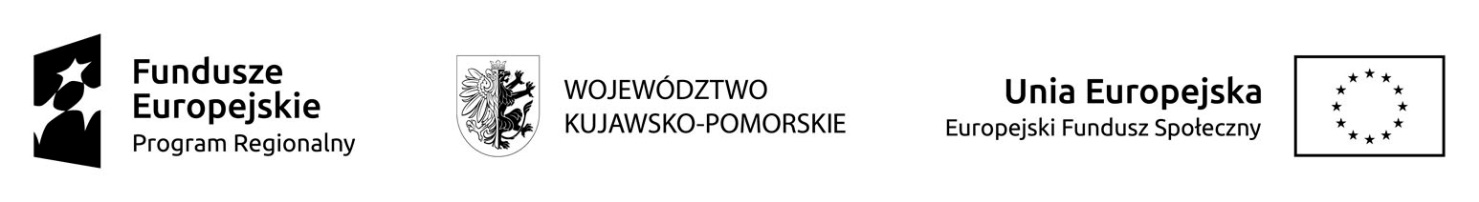 Część II.  Stacja Robocza – 1 szt.Oferowany model*…….................................................................... 	Producent ……………………………………………….II. Monitor LCD 21,5” –2 szt. (stanowiące zestaw wraz z komputerem z pkt. I  )Oferowany model*…….................................................................... 	Producent ……………………………………………….III. Zasilacz awaryjny UPS – 1 szt. (stanowiący zestaw z komputerem z pkt. I )Oferowany model*…….................................................................... 	Producent ……………………………………………….Część III.  Stacja Robocza – 2 szt.Oferowany model*…….................................................................... 	Producent ……………………………………………….II. Monitor LCD 19,5” –2 szt. (stanowiące zestaw wraz z komputerami z pkt. I  )Oferowany model*…….................................................................... 	Producent ……………………………………………….III. Urządzenie wielofunkcyjne A4 – 2 szt. Oferowany model*…….................................................................... 	Producent ……………………………………………….IV. Drukarka laserowa A4 – 1 szt. Oferowany model*…….................................................................... 	Producent ……………………………………………….Część IIII.  Stacja Robocza – 3 szt.Oferowany model*…….................................................................... 	Producent ……………………………………………….II. Monitor LCD 19,5” –3 szt. (stanowiące zestaw wraz z komputerami z pkt. I  )Oferowany model*…….................................................................... 	Producent ……………………………………………….III.  Stacja Robocza – 20 szt.Oferowany model*…….................................................................... 	Producent ……………………………………………….IV. Urządzenie wielofunkcyjne  A4 – 1 szt. Oferowany model*…….................................................................... 	Producent ……………………………………………….Część IV I. Projektor – 10 szt. Oferowany model*…….................................................................... 	Producent ……………………………………………….II. Zestaw projektor, ekran projekcyjny Projektor – 1 szt. Oferowany model*…….................................................................... 	Producent ……………………………………………….Ekran projekcyjny – 1 szt.   Oferowany model*…….................................................................... 	Producent ……………………………………………….III. Zestaw projektor, uchwyt do projektora, tablica interaktywnaProjektor wraz z montażem – 1 szt. Oferowany model*…….................................................................... 	Producent ……………………………………………….Tablica interaktywna wraz z montażem – 1 szt. Oferowany model*…….................................................................... 	Producent ……………………………………………….IV. Zestaw projektor, uchwyt do projektora, tablica interaktywna z głośnikamiProjektor wraz z montażem – 1 szt. Oferowany model*…….................................................................... 	Producent ……………………………………………….Tablica interaktywna wraz z montażem – 1 szt. Oferowany model*…….................................................................... 	Producent ……………………………………………….V. Tablica interaktywna wraz z montażem – 1 szt. Oferowany model*…….................................................................... 	Producent ……………………………………………….VI. Tablica interaktywna wraz z montażem – 1 szt. Oferowany model*…….................................................................... 	Producent ……………………………………………….VII. Zestaw projektor, uchwyt do projektora, tablica interaktywna z głośnikamiProjektor wraz z montażem – 1 szt. Oferowany model*…….................................................................... 	Producent ……………………………………………….Tablica interaktywna wraz z montażem – 1 szt. Oferowany model*…….................................................................... 	Producent ……………………………………………….VIII. Tablica interaktywna wraz z montażem– 1 szt. Oferowany model*…….................................................................... 	Producent ……………………………………………….Część VI. Zestaw projektor, uchwyt do projektora, ekran projekcyjny:Projektor – 3 szt. Oferowany model*…….................................................................... 	Producent ……………………………………………….Uchwyt do projektora – 3 szt.(stanowiący zestaw z projektorem z pkt I ) Oferowany model*…….................................................................... 	Producent ……………………………………………….Ekran projekcyjny – 3 szt. (stanowiący zestaw z projektorem z pkt I )  Oferowany model*…….................................................................... 	Producent ……………………………………………….II. Tablica interaktywna – 1 szt. Oferowany model*…….................................................................... 	Producent ……………………………………………….Część VII. Aparat – 1 szt. Oferowany model*…….................................................................... 	Producent ……………………………………………….II. Kamera cyfrowa – 1 szt. Oferowany model*…….................................................................... 	Producent ……………………………………………….III. Aparat – 1 szt. Oferowany model*…….................................................................... 	Producent ……………………………………………….IV. Aparat – 1 szt. Oferowany model*…….................................................................... 	Producent ……………………………………………….V. Aparat – 1 szt. Oferowany model*…….................................................................... 	Producent ……………………………………………….VI. Magnetofon – 6 szt. Oferowany model*…….................................................................... 	Producent ……………………………………………….VII. Przenośny zestaw nagłośnieniowy – 1 szt. Oferowany model*…….................................................................... 	Producent ……………………………………………….VIII. Głośnik przenośny – 2 szt. Oferowany model*…….................................................................... 	Producent ……………………………………………….IX. Głośniki komputerowe – 5 szt. Oferowany model*…….................................................................... 	Producent ……………………………………………….X. Zestaw mikrofonów bezprzewodowych – 1 szt. Oferowany model*…….................................................................... 	Producent ……………………………………………….XI. Zestaw mikrofonów bezprzewodowych – 5 szt. Oferowany model*…….................................................................... 	Producent ……………………………………………….XII. Statyw do kamery wideo – 1; szt. Oferowany model*…….................................................................... 	Producent ……………………………………………….Część VIII. Dron – 2 szt. Oferowany model*…….................................................................... 	Producent ……………………………………………….Część VIIII. Pakiet biurowy Nazwa oprogramowania*…….................................................................... 	Producent ……………………………………………….II. Program do edycji materiałów wideo Nazwa oprogramowania*…….................................................................... 	Producent ……………………………………………….Część IXI. Pakiet biurowy Nazwa oprogramowania*…….................................................................... 	Producent ……………………………………………….Część XI. Notebook – 26 szt. Oferowany model*…….................................................................... 	Producent ……………………………………………….II. Notebook – 2 szt. Oferowany model*…….................................................................... 	Producent ……………………………………………….III. Tablet – 196 szt. Oferowany model*…….................................................................... 	Producent ……………………………………………….Część XII. Notebook – 11 szt. Oferowany model*…….................................................................... 	Producent ……………………………………………….II. Tablet – 20 szt. Oferowany model*…….................................................................... 	Producent ……………………………………………….UWAGI ZAMAWIAJĄCEGO:(*) Należy podać oferowany model oraz jego oznaczenie przez producenta sprzętu .(**) W celu sprawniejszej i szybszej weryfikacji specyfikacji przedstawionej przez oferenta zamawiający wymaga aby w kolumnie Różnice i uwagi przedstawiono elementy różniące się od wymaganych  a w szczególności należy wypełnić pola dotyczące procesora, chipsetu, slotów na płycie głównej oraz podać sposób trwałego oznaczenia monitorów Lp.Nazwa komponentuWymagane minimalne parametry techniczne komputerówModel/typRóżnice i uwagi**1.ZastosowanieKomputer będzie wykorzystywany dla potrzeb aplikacji biurowych, aplikacji edukacyjnych, aplikacji obliczeniowych, dostępu do Internetu oraz poczty elektronicznej, jako lokalna baza danych, stacja programistyczna2.Płyta GłównaPłyta główna zaprojektowana i wyprodukowana na zlecenie producenta komputera, trwale oznaczona na etapie produkcji logiem producenta oferowanej jednostki  dedykowana dla danego urządzenia; wyposażona w min  2 złącza PCI Express x16 Gen.3, min. 1 wolne złącze PCI Epress x 4 min. 1 wolne złącze PCI 32bit min. 4 złącza DIMM z obsługą do 64GB DDR4 pamięci RAM, min. 4  złącza SATA w tym 3 szt SATA 3.0;min. 1 złącze M-SATA (M.2)Zintegrowany z płytą główną kontroler RAID 0 i RAID 1     3.ChipsetDostosowany do oferowanego procesora 4.ProcesorProcesor  wielordzeniowy osiągający min 15969 pkt. w teście Passmark CPU Mark(http://www.cpubenchmark.net/)5.Pamięć RAM16GB  DDR4 2666MHz non-ECC możliwość rozbudowy do min 64GB, trzy sloty wolne6.Dysk twardy1 szt. Min. 2.5” 256GB SSD M.21szt. - 1TB zgodny ze standardem SATA III, pamięć podręczna min. 64 MB7.Karta graficznaZewnętrzna karta graficzna powinna umożliwiać pracę dwumonitorową  z wsparciem DirectX 12. Oferowana karta graficzna musi osiągać w teście PassMark Performance Test co najmniej wynik  8984 punktów w G3D Rating, wynik dostępny na stronie : http://www.videocardbenchmark.net/gpu_list.php8.Karta dźwiękowaMin 24-bitowa Karta dźwiękowa zintegrowana z płytą główną, zgodna z High Definition,  wewnętrzny głośnik 2W w obudowie komputera .9.Karta sieciowaWbudowana: 10/100/1000Mbit/s, Ethernet RJ 45, PXE 2.0,WoL10.PortyWbudowane porty: min. 1 x RS232,, min. 2 x PS/2, min. 2 x DisplayPort v1.1a;min. 10 portów USB wyprowadzonych na zewnątrz komputera w tym min 6 porty USB 3.0; min. 4 porty z przodu obudowy w tym 2 porty USB 3.0 i 6 portów na tylnim panelu w tym min 4 porty USB 3.0, wymagana ilość i rozmieszczenie (na zewnątrz obudowy komputera) portów USB nie może być osiągnięta w wyniku stosowania konwerterów, przejściówek itp.Na przednim panelu min 1 port audio tzw. combo ( słuchawka/mikrofon) na tylnym panelu min. 1 port Line-outKarta sieciowa 10/100/1000 Ethernet RJ 45, zintegrowana z płytą główną, wspierająca obsługę WoL (funkcja włączana przez użytkownika), PXE , umożliwiająca zdalny dostęp do wbudowanej sprzętowej technologii zarządzania komputerem z poziomu konsoli zarządzania - niezależnie od stanu zasilania komputera - łącznie z obsługą stanu S3 (uśpienie) oraz S4-S5 (hibernacja i wyłączenie); 11.KlawiaturaKlawiatura USB w układzie polski programisty 12.MyszMysz laserowa USB z 2 klawiszami oraz rolką (scroll) jako 3 przycisk, min 1000dpi 13.Napęd optycznyNagrywarka DVD +/-RW wraz z oprogramowaniem do nagrywania  i odtwarzania płyt DVD 14.System operacyjnySystem operacyjny …………………………………………………………………………….14.System operacyjnyMicrosoft Windows 10 Pro PL 64bit lub równoważny; z możliwością downgradeu doMicrosoft Windows 7 Pro PL 64bit lub równoważnym. Zamawiający dopuszcza możliwość zaoferowania równoważnego systemu operacyjnego. Za równoważny przedmiot zamówienia Zamawiający uzna produkt o cechach zgodnych lub lepszych niż posiada produkt opisany powyżej (wg parametrów katalogowych), tzn.: system operacyjny powinien obsługiwać natywnie następujące technologie i oprogramowanie konieczne do pracy w Starostwie Powiatowym w Toruniu, m.in.: integracja z Active Directory (wraz z możliwością instalacji przystawki MMC do zarządzania),dostęp do zasobów sieciowych z obsługą uprawnień AD, NetBIOS, DNS, klient DHCP, Internet Explorer (wraz z technologią Active X), Generator Wniosków Aplikacyjnych i Płatniczych,, konsola vmware 6 vSphere (wraz z pluginami), Unizeto proCertum CardManager oraz SmartSign, , Microsoft Office 2007/2013/2016, Oddk Okresowa ocena kwalifikacyjna pracownika samorządowego, Total Commander, SJO Besti@. W przypadku zaproponowania produktu równoważnego Wykonawca dołączy do oferty opis i dane techniczne umożliwiające jego porównanie z parametrami katalogowymi przedmiotu zamówienia, oraz oświadczenia producentów powyższego oprogramowania o wsparciu serwisowym ich oprogramowania świadczonym na zaoferowanym równoważnym systemie operacyjnym. Dodatkowo, Zamawiający zastrzega sobie możliwość weryfikacji funkcjonalności i wydajności zaoferowanego produktu poprzez wezwanie Wykonawców do przedstawienia demonstracyjnych egzemplarzy zaproponowanego produktu.Oprogramowanie testowe należy dostarczyć w godzinach pracy Urzędu w 3 dni robocze od dnia wezwania pod rygorem odrzucenia oferty.Dostarczony nośnik (trwale opisany) ze sterownikami do systemów Windows 7 oraz Windows 10 lub równoważnych, Zainstalowany system niewymagający aktywacji, wpisywania klucza rejestracyjnego lub rejestracji poprzez Internet czy telefon, Zainstalowany system nie może zawierać crapware tj. musi być bez m.in. wersji trial oprogramowania firm trzecich, stworzona na dysku twardym partycja typu Rescue/Recovery do odtworzenia systemu Windows 10 Pro PL lub dostarczony nośnik do odzyskiwania Windows 10 Pro PL lub równoważnego, partycja Rescue/Recovery oraz dostarczony dysk Rescue/Recovery powinien odtwarzać system dokładnie do stanu w jakim został dostarczony, tj. m.in. tablica partycji MFT, system bez crapware, możliwość aktualizacji i pobrania sterowników do oferowanego modelu komputera w najnowszych certyfikowanych wersjach bezpośrednio z sieci Internet za pośrednictwem strony www producenta komputera15.ObudowaTypu Mini Tower z obsługą kart PCI Express tylko o pełnym profilu, Napęd optyczny w dedykowanej wnęce zewnętrznej slim. Obudowa powinna fabrycznie umożliwiać montaż 3 dysków w tym min 2 szt. dysku 2,5”.Obudowa fabrycznie przystosowana do pracy w orientacji pionowej. Wyposażona w dystanse gumowe zapobiegające poślizgom obudowy i zarysowaniu lakieru. Nie dopuszcza się aby w bocznych  ściankach obudowy były usytuowane otwory wentylacyjne, cyrkulacja powietrza tylko przez przedni i tylny panel z zachowaniem ruchu powietrza przód -> tył. Zasilacz o mocy max. 460W pracujący w sieci 230V 50/60Hz prądu zmiennego i efektywności min. 85% przy obciążeniu zasilacza na poziomie 50% oraz o efektywności min. 82% przy obciążeniu zasilacza na poziomie 100%.Wbudowany w zasilaczu system diagnostyczny do sprawdzenia zasilacza bez konieczności włączania komputera.Moduł konstrukcji obudowy w jednostce centralnej komputera powinien pozwalać na demontaż kart rozszerzeń, napędu optycznego i dysków twardych 2,5” bez konieczności użycia narzędzi (wyklucza się użycia wkrętów, śrub motylkowych, śrub radełkowych).Dysk SSD montowany w złączu M.2 montowany i demontowany bez użycia narzędzi.Obudowa w jednostce centralnej musi być dodatkowo zabezpieczona dwoma wkrętami, możliwość odkręcenia bez konieczności użycia narzędzi oraz powinna posiadać czujnik otwarcia obudowy współpracujący z oprogramowaniem zarządzająco – diagnostycznym.Obudowa musi umożliwiać zastosowanie zabezpieczenia fizycznego w postaci linki metalowej (złącze blokady Kensingtona) oraz kłódki (oczko w obudowie do założenia kłódki).Obudowa musi posiadać wbudowany wizualny system diagnostyczny, służący do sygnalizowania i diagnozowania problemów z komputerem i jego komponentami, sygnalizacja oparta na zmianie statusów diody LED przycisku POWER [ tzn. barw i miganie ] W szczególności musi sygnalizować:-	uszkodzenie lub brak pamięci RAM-	uszkodzenie płyty głównej [ w tym również portów I/O, chipset ] -	uszkodzenie kontrolera Video-	awarię CMOS baterii-	awarię BIOS’u-	awarię procesoraOferowany system diagnostyczny nie może wykorzystywać minimalnej ilości wolnych slotów na płycie głównej, wymaganych wnęk zewnętrznych w specyfikacji oraz nie może być uzyskany przez konwertowanie, przerabianie innych złączy na płycie głównej nie wymienionych w specyfikacji a które nie są dedykowane dla systemu diagnostycznego.Każdy komputer powinien być oznaczony niepowtarzalnym numerem seryjnym umieszonym na obudowie, oraz musi być wpisany na stałe w BIOS.16.BiosBIOS zgodny ze specyfikacją UEFI, wyprodukowany przez producenta komputera, zawierający logo producenta komputera lub nazwę producenta komputera lub nazwę modelu oferowanego komputera, Pełna obsługa BIOS za pomocą klawiatury i myszy.Możliwość, bez uruchamiania systemu operacyjnego z dysku twardego komputera lub innych podłączonych do niego urządzeń zewnętrznych odczytania z BIOS informacji o: wersji BIOS, nr seryjnym komputera,specjalny kod serwisowy dacie wyprodukowania komputera,dacie wysyłki komputera z fabryki,włączonej lub  wyłączonej funkcji aktualizacji BIOSilości zainstalowanej pamięci RAM,ilości dostępnej pamięci RAM, [ dostępna pamięć RAM po odjęciu obszaru pamięci RAM dla zintegrowanego układu graficznego w BIOS ], prędkości zainstalowanych pamięci RAM,aktywnym kanale – dual channel,technologii wykonania pamięci,sposobie obsadzeniu slotów pamięci z rozbiciem na wielkości pamięci i banki :DIIMM 1, DIMM 2, DIMM 3, DIMM 4typie zainstalowanego procesora,ilości rdzeni zainstalowanego procesora,numerze ID procesora nadawanego przez producenta procesora,typowej prędkości zainstalowanego procesoraminimalnej osiąganej prędkości zainstalowanego procesora,maksymalnej  osiąganej prędkości zainstalowanego procesora,pamięci cache L2 zainstalowanego procesora,pamięci cache L3 zainstalowanego procesora,czy zainstalowany procesor wykorzystuje technologię HT (wielowątkowość)czy procesor jest wykonany w technologi 64-bitobsadzeniu slotów dla kart rozszerzeń na płycie głównejpojemności zainstalowanego lub zainstalowanych dysków twardycho wszystkich urządzeniach podpiętych do dostępnych na płycie głównej portów SATA oraz M SATArodzajach napędów optycznychMAC adresie zintegrowanej karty sieciowej,zintegrowanym układzie graficznym,kontrolerze audioFunkcja blokowania wejścia do  BIOS oraz blokowania startu systemu operacyjnego, (gwarantujący utrzymanie zapisanego hasła nawet w przypadku odłączenia wszystkich źródeł zasilania i podtrzymania BIOS)Funkcja blokowania/odblokowania BOOT-owania stacji roboczej z zewnętrznych urządzeń.Możliwość, bez uruchamiania systemu operacyjnego z dysku twardego komputera lub innych, podłączonych do niego urządzeń zewnętrznych,  ustawienia hasła na poziomie systemu, administratora oraz dysku twardego, możliwość ustawienia hasła użytkownika umożliwiającego uruchomienie komputera (zabezpieczenie przed nieautoryzowanym uruchomieniem) oraz uprawniającego do samodzielnej zmiany tego hasła przez użytkownika (bez możliwości zmiany innych parametrów konfiguracji BIOS) przy jednoczesnym zdefiniowanym haśle administratora i/lub zdefiniowanym haśle dla dysku Twardego. Użytkownik po wpisaniu swojego hasła jest wstanie jedynie zmienić hasło dla dysku twardego.Możliwość wyłączenia/włączenia karty sieciowej,  z funkcją PXE, z funkcją cloud,Możliwość włączenia/wyłączenia portu szeregowego oraz zmianę przerwania IRQ z dokładnym adresem poprzez zmianę portu z COM1 na COM2, COM3, COM4,Możliwość włączenia/wyłączenia kontrolera SATAMożliwość ustawienia kontrolera SATA w trybie : ATA, AHCI, RAID,Możliwość włączenia/wyłączenia technologii raportowania i zgłaszania błędu zainstalowanego dysku twardego podczas uruchamiania systemu, technologia ta jest analizą samokontrolną,Możliwość włączenia/wyłączenia kontrolera audio,Możliwość włączenia/wyłączenia slotu PCI.Możliwość włączenia/wyłączenia funkcji wyświetlania na obrazu w trybie multi-display,Możliwość włączenia/wyłączenia układu TPM.Możliwość włączenia/wyłączenia czujnika otwarcia obudowy,Możliwość ustawienia czujnika obudowy w tryb cichy  - nie informuje użytkownika o otwarciu obudowy ( dźwiękiem i komunikatem ) ale zapisuje log operacji.Możliwość włączenia/wyłączenia funkcji ochrony dysku twardego [funkcja niezależna od TPM]   Możliwość ręcznego zdefiniowania zapotrzebowania na ilość rdzeni procesora dla aplikacji a w szczególności dla starszych, mających problemy z nowymi procesorami, wymagane min. dwa tryby :- aktywny jeden rdzeń- aktywne dwa rdzenieMożliwość ręcznego włączenia/wyłączenia funkcji, która pozwalająca na dynamiczną zmianę wartości mnożnika i napięcia [funkcja związana z architekturą procesora, nie dopuszcza się overclokingu,  zaimplementowana na stałe w BIOS ale aktywna przy procesorze w pełni wspierającym],Możliwość ręcznego włączenia/wyłączenia funkcji uśpienia procesora dla systemu operacyjnego w trybie bezczynności w celu zwiększenia oszczędności energii [funkcja zaimplementowana na stałe w BIOS ale aktywna przy procesorze w pełni wspierającym],Możliwość ręcznego włączenia/wyłączenia funkcji procesora, która automatycznie zwiększa taktowanie procesora, gdy komputerowi potrzebna jest wyższa prędkość obliczeniowa [funkcja zaimplementowana na stałe w BIOS ale aktywna przy procesorze w pełni wspierającym],Możliwość ręcznego włączenia/wyłączenia funkcji procesora, która automatycznie zwiększa wydajność obliczeń prowadzonych równolegle [funkcja zaimplementowana na stałe w BIOS ale aktywna przy procesorze w pełni wspierającym],Możliwość przypisania w BIOS numeru nadawanego przez Administratora/Użytkownika oraz możliwość weryfikacji tego numeru w oprogramowaniu diagnostyczno-zarządzającym.Możliwość włączenia/wyłączenia stanu opcji zasilania po uprzedniej utracie, przywrócenie systemu do ostatniego stanu zasilania : Możliwość zdefiniowania automatycznego uruchamiania komputera w min. dwóch trybach : codziennie lub w wybrane dni tygodnia,Możliwość ręcznego zdefiniowania stanu uśpienia : - tryb uśpienia wyłączony- włączony tylko w S5- włączony S4 i S5Możliwość ręcznego włączenia trybu obrotu wentylatora na pełnych obrotach, automatycznie zostaje wyłączony sterownik wentylatora który pobiera dane środowiskowe za pomocą czujników termicznych,Możliwość włączenia/wyłączenia wzbudzania komputera za pośrednictwem portów USB,Możliwość włączania/wyłączania funkcji Wake on LaneMożliwość ustawienia funkcji Wake on Lane w trybach :- wzbudzanie tylko po sieci LAN- wzbudzanie tylko po sieci LAN z funkcją PXE bootMożliwość włączenia/wyłączenia funkcji która umożliwia podczas uśpienia na przesył danych po sieci LAN np. synchronizację e-mail,Możliwość włączenia/wyłączenia trybu Fastboot,Możliwość ustawienia trybu Fastboot w opcji :- minimalnej – następuje skrócony czas rozruchu komputera z pominięciem pełnej weryfikacji inicjalizacji konfiguracji sprzętowej- gruntownej -  podczas rozruchu komputera następuje pełna weryfikacja i inicjalizacja konfiguracji sprzętowej,Możliwość, bez uruchamiania systemu operacyjnego z dysku twardego komputera lub innych, podłączonych do niego urządzeń zewnętrznych  włączenia lub wyłączenia Virtual Machine Monitor (VMM)Możliwość, bez uruchamiania systemu operacyjnego z dysku twardego komputera lub innych, podłączonych do niego urządzeń zewnętrznych  włączenia lub wyłączenia funkcji VT dla Direct I/OMożliwość, bez uruchamiania systemu operacyjnego z dysku twardego komputera lub innych, podłączonych do niego urządzeń zewnętrznych  włączenia lub wyłączenia dodatkowych funkcji sprzętowych Virtual Machine Monitor (MVMM)Możliwość ustawienia portów USB w trybie „no BOOT”, czyli podczas startu komputer nie wykrywa urządzeń bootujących typu USB, natomiast po uruchomieniu systemu operacyjnego porty USB są aktywne.Możliwość, bez uruchamiania systemu operacyjnego z dysku twardego komputera lub innych, podłączonych do niego urządzeń zewnętrznych  wpisania na stałe ustawień dla : adresu IP serwera, portu serwera, adres IP klienta sieci, adresu klienta Subnet Mask, adresu klienta Gateway oraz sposobu otrzymywania adresu IP : albo DHCP albo statyczne IP Funkcja zbierania i zapisywania logów, Możliwość przeglądania i kasowania zdarzeń przebiegu procedury POST. Funkcja ta obejmuje datę i godzinę zdarzeń oraz kody wizualnego systemu diagnostycznego LED. Oferowany BIOS musi posiadać poza swoją wewnętrzną strukturą menu szybkiego boot’owania które umożliwia min. :- uruchamianie z system zainstalowanego na HDD- uruchamianie systemy z urządzeń zewnętrznych typu HDD-USB, USB Pendrive, CDRW-USB- uruchamianie systemu z serwera za pośrednictwem zintegrowanej karty sieciowej- uruchamianie systemu z karty SD (funkcja aktywna automatycznie po zainstalowaniu karty SD w czytniku [ w przypadku zainstalowania czytnika kart w komputerze ]- uruchomienie graficznego systemu diagnostycznego- wejścia do BIOS- upgrade BIOS bez konieczności uruchamiania systemu operacyjnego- zmiany sposobu boot’owania z Legacy na UEFI lub z UEFI na Legacy bez konieczności wchodzenia do BIOS.- dostęp do konsoli zaimplementowanej konsoli zarządzania zdalnego ( funkcja automatycznie aktywna w przypadku zaoferowania komputera z zdalnym zarządzaniem )Możliwość wyłączania portów USB w tym:- wszystkich portów USB 2.0 i 3.0,- tylko portów USB  znajdujących się na przednim panelu obudowy, - tylko portów USB  znajdujących się na tylnym panelu obudowy.- tylko tylnych portów USB 2.0, porty USB 3.0 na panelu tylnym aktywne,- wszystkich portów  USB17.BezpieczeństwoWlutowany (nie dopuszcza się zintegrowanych z płytą główną tzn. układ wykorzystujący jakiekolwiek złącza wyprowadzone na płycie) w płycie głównej dedykowany układ sprzętowy służący do tworzenia i zarządzania wygenerowanymi przez komputer kluczami szyfrowania. Zabezpieczenie to musi posiadać możliwość szyfrowania poufnych dokumentów przechowywanych na dysku twardym przy użyciu klucza sprzętowego.  Próba usunięcia dedykowanego układu doprowadzi do uszkodzenia całej płyty głównej. Zaimplementowany w BIOS  system diagnostyczny z graficznym interfejsem użytkownika dostępny z poziomu szybkiego menu boot’owania, umożliwiający jednoczesne przetestowanie w celu wykrycia usterki zainstalowanych komponentów w oferowanym komputerze bez konieczności uruchamiania systemu operacyjnego. System opatrzony min. o funkcjonalność :- sprawdzenie Master Boot Record na gotowość do uruchomienia oferowanego systemu operacyjnego,-  test procesora [ min. cache ]-  test pamięci,-  test wentylatora dla procesora i dodatkowego wentylatora [ w przypadku zamontowania ]-  test podłączonych kabli-  test magistrali PCIe-  test podłączonego wyświetlacza-  test napędu optycznego -  test portów USB  	-  test dysku twardego-  test podłączonych kabli.-  test podłączonego głośnikaCzujnik otwarcia obudowy musi zbierać logi i zapisywać je w BIOS18.WirtualizacjaSprzętowe wsparcie technologii wirtualizacji realizowane łącznie w procesorze, chipsecie płyty głównej oraz w BIOS19.Zdalne zarządzanie Wbudowana w płytę główną technologia zarządzania i monitorowania komputerem na poziomie sprzętowym działająca niezależnie od stanu czy obecności systemu operacyjnego oraz stanu włączenia komputera podczas pracy na zasilaczu sieciowym AC, obsługująca zdalną komunikację sieciową w oparciu o protokół IPv4 oraz IPv6, a także zapewniająca:monitorowanie konfiguracji komponentów komputera - CPU, Pamięć, HDD wersja BIOS płyty głównej; zdalną konfigurację ustawień BIOS,zdalne przejęcie konsoli tekstowej systemu, przekierowanie procesu ładowania systemu operacyjnego z wirtualnego CD ROM lub FDD z  serwera zarządzającego;zdalne przejecie pełnej konsoli graficznej systemu tzw. KVM Redirection (Keyboard, Video, Mouse) bez udziału systemu operacyjnego ani dodatkowych programów, również w przypadku braku lub uszkodzenia systemu operacyjnego do rozdzielczości 1920x1080 włącznie;zapis i przechowywanie dodatkowych informacji o wersji zainstalowanego oprogramowania i zdalny odczyt tych informacji (wersja, zainstalowane uaktualnienia, sygnatury wirusów, itp.) z wbudowanej pamięci nieulotnej.technologia zarządzania i monitorowania komputerem na poziomie sprzętowym powinna być zgodna z otwartymi standardami DMTF WS-MAN 1.0.0 (http://www.dmtf.org/standards/wsman)  oraz  DASH 1.0.0 (http://www.dmtf.org/standards/mgmt/dash/)nawiązywanie przez sprzętowy mechanizm zarządzania, zdalnego szyfrowanego protokołem SSL/TLS połączenia z predefiniowanym serwerem zarządzającym, w definiowanych odstępach czasu, w przypadku wystąpienia predefiniowanego zdarzenia lub błędu systemowego (tzw. platform event) oraz na żądanie użytkownika z poziomu BIOS.wbudowany sprzętowo log operacji  zdalnego zarządzania, możliwy do kasowania tylko przez upoważnionego użytkownika systemu sprzętowego zarządzania zdalnegosprzętowy firewall zarządzany i konfigurowany wyłącznie z serwera zarządzania oraz niedostępny dla lokalnego systemu OS i lokalnych aplikacjiSprzętowe wsparcie technologii weryfikacji poprawności podpisu cyfrowego   wykonywanego kodu oprogramowania, oraz sprzętowa izolacja segmentów pamięci dla kodu wykonywanego w trybie zaufanym  wbudowane w procesor, kontroler pamięci, chipset I/O i zintegrowany układ graficzny.Wbudowany w płytę główną dodatkowy mikroprocesor,  niezależny od głównego procesora komputera, pozwalający na generowanie hasła jednorazowego użytku (OTP –One Time Password) z wykorzystaniem algorytmu OATH.20.Dodatkowe oprogramowanieDołączone do oferowanego komputera oprogramowanie producenta z nieograniczoną licencją czasowo na użytkowanie umożliwiające :- upgrade i instalacje wszystkich sterowników, aplikacji dostarczonych w obrazie systemu operacyjnego producenta, BIOS’u z certyfikatem zgodności producenta do najnowszej dostępnej wersji, Zainstalowane oprogramowanie z bezterminową licencją tworzenia kopii zapasowych i przywracania danych, umożliwiające :- tworzenie OS media- tworzenie kopii zapasowych na wskazanych prze użytkownika lokalizacjach [ min. lokalnie, sieć, chmura]21.Certyfikaty i standardy•	Certyfikat ISO9001 dla producenta sprzętu (załączyć dokument potwierdzający spełnianie wymogu)•	Deklaracja zgodności CE (załączyć do oferty)•	Certyfikat TCO, wymagana certyfikacja na stronie : http://tco.brightly.se/pls/nvp/!tco_search – załączyć wydruk z strony•	Potwierdzenie spełnienia kryteriów środowiskowych, w tym zgodności z dyrektywą RoHS Unii Europejskiej o eliminacji substancji niebezpiecznych w postaci oświadczenia producenta jednostki (wg wytycznych Krajowej Agencji Poszanowania Energii S.A., zawartych w dokumencie „Opracowanie propozycji kryteriów środowiskowych dla produktów zużywających energię możliwych do wykorzystania przy formułowaniu specyfikacji na potrzeby zamówień publicznych”, pkt. 3.4.2.1; dokument z grudnia 2006), w szczególności zgodności z normą ISO 1043-4 dla płyty głównej oraz elementów wykonanych z tworzyw sztucznych o masie powyżej 25 gram•	Komputer musi spełniać wymogi normy Energy Star 6.0 lub dołączony do oferty certyfikat potwierdzony przez producentaWymagany wpis dotyczący oferowanego komputera w  internetowym katalogu http://www.eu-energystar.org lub http://www.energystar.gov – dopuszcza się wydruk ze strony internetowej22.Gwarancja 5-letnia gwarancja producenta, świadczona na miejscu u klienta z czasem reakcji serwisu - do końca następnego dnia roboczego. W przypadku wymiany dysku twardego uszkodzony dysk pozostaje u Zamawiającego – wykonawca przedstawi oświadczenie producenta potwierdzające spełnienie tego warunku. Usługi serwisowe świadczone w miejscu instalacji urządzenia oraz możliwość szybkiego zgłaszania usterek przez portal internetowy- Zamawiający wymaga dedykowanego portalu producenta sprzętu, który umożliwi zamawianie części zamiennych i/lub wizyt technika serwisowego, mający na celu przyśpieszenie i procesu diagnostyki i skrócenia czasu uśnięcia usterki. Zagwarantuje dostęp do certyfikowanych szkoleń IT w zakresie diagnostyki i naprawy urządzeń zgodnie z technologią producentaPortal ma zapewnić dostęp di bazy wiedzy i narzędzi wsparcia technicznego, indywidualne raporty ilości, częstotliwości i statusu wykonanych napraw, śledzenie zgłoszenia i procesu naprawy on-line.Firma serwisująca musi posiadać ISO 9001:2000 na świadczenie usług serwisowych oraz posiadać autoryzacje producenta komputera – dokumenty potwierdzające załączyć do oferty.Serwis urządzeń musi być realizowany przez Producenta lub Autoryzowanego Partnera Serwisowego Producenta – wymagane dołączenie do oferty oświadczenia Producenta potwierdzonego, że serwis będzie realizowany przez Autoryzowanego Partnera Serwisowego Producenta lub bezpośrednio przez Producenta.23.Wsparcie techniczneMożliwość telefonicznego sprawdzenia konfiguracji sprzętowej komputera oraz warunków gwarancji po podaniu numeru seryjnego bezpośrednio u producenta lub jego przedstawiciela.Dostęp do najnowszych sterowników i uaktualnień na stronie producenta zestawu realizowany poprzez podanie na dedykowanej stronie internetowej producenta numeru seryjnego lub modelu komputera – do oferty należy dołączyć link strony.Lp.Nazwa komponentuWymagane minimalne parametry techniczne monitorówParametryRóżnice i uwagi**1.Typ ekranuEkran ciekłokrystaliczny z aktywną matrycą IPS 21,5”, 2.Rozmiar plamki0,248 mm3.Jasność250 cd/m24.Kontrast1000:15.Kąt widzenia (pion/poziom)Min. 178/178 stopni6.Czas reakcji matrycymax 6ms7.Rozdzielczość maksymalna1920x1080  przy 60Hz8.Częstotliwość odświeżania poziomego30 – 81 KHz9.Częstotliwość odświeżania pionowego56 – 76 Hz10.Regulacja monitoraPochylenie ekranu zakresie -5 do +21 stopni , regulacja wysokości, panel obrotowy (Pivot)11.Zużycie energiiNormalne działanie max 40W, tryb wyłączenia aktywności mniej niż 1W12.BezpieczeństwoMonitor musi być wyposażony w tzw. Kensington Slot13.Waga bez podstawyMaksymalnie 3 kg14.ZłączeVGA, DisplayPort, HDMI , HUB USB15.ObudowaObudowa monitora w kolorze dopasowanym do koloru obudowy komputera16.Gwarancja5- lat na miejscu u klientaCzas reakcji serwisu - do końca następnego dnia roboczegoFirma serwisująca musi posiadać ISO 9001:2000 na świadczenie usług serwisowych oraz posiadać autoryzacje producenta komputera – dokumenty potwierdzające załączyć do oferty.17.CertyfikatyEnergy Star 5.0, TCO 03, Deklaracja CE (na piśmie)18.InneZdejmowana podstawa oraz otwory montażowe w obudowie VESA 100mmLp.Nazwa komponentuWymagane minimalne parametry techniczne zasilaczaParametryRóżnice i uwagi**1.Moc pozorna Min. 1400 VA2.Moc wyjściowa700 W3.Maksymalny czas przełączania na baterię6 ms4.Liczba gniazd wyjściowychMin. 3 gniazda typu IEC 320 C135.Czas podtrzymania dla obciążenia 50 %11,5 minut6.GwarancjaMin. 2 lata7.CertyfikatyDeklaracja CE, Zgodność z normami EN 50091-1,EN 50091-2, zgodność z RoHSLp.Nazwa komponentuWymagane minimalne parametry techniczne komputerówModel/typRóżnice i uwagi**1.ZastosowanieKomputer będzie wykorzystywany dla potrzeb aplikacji biurowych, aplikacji edukacyjnych, aplikacji obliczeniowych, dostępu do Internetu oraz poczty elektronicznej, jako lokalna baza danych, stacja programistyczna2.Płyta GłównaPłyta główna wyposażona w min  1 złącza PCI Express x16 Gen.3, min. 3 wolne złącza PCI Epress x 1,  min. 2 złącza DIMM z obsługą do 32GB DDR4 pamięci RAM, min. 3  złącza SATA w tym 2 szt SATA 3.0;min. złącze M.23.ChipsetDostosowany do oferowanego procesora 4.ProcesorProcesor  wielordzeniowy osiągający min 5782  pkt. w teście Passmark CPU Mark(http://www.cpubenchmark.net/)5.Pamięć RAMMin 4GB (1 x 4GB)DDR4 2400MHz non-ECC możliwość rozbudowy do min 32GB, min. 1 slot wolny6.Dysk twardyMin. 2.5” 128GB SSD7.Karta graficznaGrafika zintegrowana z procesorem powinna umożliwiać pracę dwumonitorową  z wsparciem DirectX 12, pamięć współdzielona z pamięcią RAM, dynamicznie przydzielana .8.Karta dźwiękowaMin 24-bitowa Karta dźwiękowa zintegrowana z płytą główną, zgodna z High Definition,  wewnętrzny głośnik 2W w obudowie komputera .9.Karta sieciowaWbudowana: 10/100/1000Mbit/s, Ethernet RJ 45, PXE 2.0,WoL10.PortyWbudowane porty: •	min. 1 x HDMI•	min. 1 x DisplayPort v1.1a;•	min. 6 portów USB wyprowadzonych na zewnątrz komputera w tym min 4 porty USB 3.0.•	Na przednim panelu min 1 port audio tzw. combo ( słuchawka/mikrofon) na tylnym panelu min. 1 port Line-out•	Karta sieciowa 10/100/1000 Ethernet RJ 45, zintegrowana z płytą główną, wspierająca obsługę WoL (funkcja włączana przez użytkownika),  11.KlawiaturaKlawiatura USB w układzie polski programisty 12.MyszMysz laserowa USB z 2 klawiszami oraz rolką (scroll) jako 3 przycisk, min 1000dpi 13.Napęd optycznyNagrywarka DVD +/-RW wraz z oprogramowaniem do nagrywania  i odtwarzania płyt DVD 14.System operacyjnySystem operacyjny …………………………………………………………………………….14.System operacyjnyMicrosoft Windows 10 Home PL 64bit lub równoważny. Zamawiający dopuszcza możliwość zaoferowania równoważnego systemu operacyjnego. Za równoważny przedmiot zamówienia Zamawiający uzna produkt o cechach zgodnych lub lepszych niż posiada produkt opisany powyżej (wg parametrów katalogowych), tzn.: system operacyjny powinien obsługiwać natywnie następujące technologie i oprogramowanie konieczne do pracy: NetBIOS, DNS, klient DHCP, Internet Explorer (wraz z technologią Active X), , Microsoft Office 2007/2013/2016,. W przypadku zaproponowania produktu równoważnego Wykonawca dołączy do oferty opis i dane techniczne umożliwiające jego porównanie z parametrami katalogowymi przedmiotu zamówienia, oraz oświadczenia producentów powyższego oprogramowania o wsparciu serwisowym ich oprogramowania świadczonym na zaoferowanym równoważnym systemie operacyjnym. Dodatkowo, Zamawiający zastrzega sobie możliwość weryfikacji funkcjonalności i wydajności zaoferowanego produktu poprzez wezwanie Wykonawców do przedstawienia demonstracyjnych egzemplarzy zaproponowanego produktu.Oprogramowanie testowe należy dostarczyć w godzinach pracy Urzędu w 3 dni robocze od dnia wezwania pod rygorem odrzucenia oferty.Dostarczony nośnik (trwale opisany) ze sterownikami do systemu Windows 10 lub równoważnych, możliwość aktualizacji i pobrania sterowników do oferowanego modelu komputera w najnowszych certyfikowanych wersjach bezpośrednio z sieci Internet za pośrednictwem strony www producenta komputera.	15.ObudowaTypu Mini Tower z obsługą kart PCI Express tylko o pełnym profilu, Napęd optyczny w dedykowanej wnęce zewnętrznej slim. Obudowa powinna fabrycznie umożliwiać montaż 3 dysków w tym min 2 szt. dysku 2,5”.Zasilacz maksymalnie 300 W.16.Gwarancja 36 miesięcy.Lp.Nazwa komponentuWymagane minimalne parametry techniczne monitorówParametryRóżnice i uwagi**1.Typ ekranuEkran ciekłokrystaliczny z aktywną matrycą TFT 19,5”, 2.Rozmiar plamki0,27 mm3.Jasność200 cd/m24.Kontrast600:15.Kąt widzenia (pion/poziom)Min. 60/90 stopni6.Czas reakcji matrycymax 5ms7.Rozdzielczość maksymalna1600x900  przy 60Hz8.Zużycie energiiNormalne działanie max 20W, tryb wyłączenia aktywności mniej niż 1W9.BezpieczeństwoMonitor musi być wyposażony w tzw. Kensington Slot10.Waga bez podstawyMaksymalnie 3 kg11.Złącze15-stykowe złącze D-Sub, 12.ObudowaObudowa monitora w kolorze dopasowanym do koloru obudowy komputera13.Gwarancja36 miesięcy.Lp.Nazwa komponentuWymagane minimalne parametry techniczne monitoraSpełniaRóżnice i uwagi**1.Max. szybkość druku A430  str./min.2.Czas oczekiwania na wydruk pierwszej stronyMax. 8,5 s3.Rozdzielczość druku 1200x1200 dpi4.Procesor600 MHz5.Pamięć64 MB 6.Pojemność podajników papieru250 arkuszy7.Wbudowane funkcjonalnościModuł druku dwustronnego, Kopiowanie, Skanowanie, Faksowanie, Automatyczny podajnik dokumentów8.Maksymalny miesięczny cykl pracy15000 str./miesiąc9.Języki drukuEmulacja PCL 5, PCL6,10.Interfejsy standardoweRJ45 (karta sieciowa 10/100/1000), Port USB 2.0.11.Obsługa papieru standardowoOdbiornik na 120 arkuszy12.Gwarancja 24 miesiące13.OprogramowanieDołączone oprogramowanie producenta do obsługi wszystkich funkcji urządzenia pod systemami Windows  10, 8.1, 8, 7: 32-bitowy lub 64-bitowyLp.Nazwa komponentuWymagane minimalne parametry techniczne monitoraSpełniaRóżnice i uwagi**1.Max. szybkość druku A422  str./min.2.Czas oczekiwania na wydruk pierwszej stronyMax. 8 s3.Rozdzielczość druku 600 × 600 dpi4.Procesor600 MHz5.Pamięć128 MB 6.Pojemność podajników papieru150 arkuszy7.Wbudowane funkcjonalnościModuł druku dwustronnego - ręczny8.Maksymalny miesięczny cykl pracy10000 str./miesiąc9.Języki drukuEmulacja PCL 5, PCL6,10.Interfejsy standardowePort USB 11.Obsługa papieru standardowoOdbiornik na 100 arkuszy12.Gwarancja24 miesiące13.OprogramowanieDołączone oprogramowanie producenta do obsługi wszystkich funkcji urządzenia pod systemami Windows  10, 8.1, 8, 7: 32-bitowy lub 64-bitowyLp.Nazwa komponentuWymagane minimalne parametry techniczne komputerówModel/typRóżnice i uwagi**1.ZastosowanieKomputer będzie wykorzystywany dla potrzeb aplikacji biurowych, aplikacji edukacyjnych, aplikacji obliczeniowych, dostępu do Internetu oraz poczty elektronicznej, jako lokalna baza danych, stacja programistyczna2.Płyta GłównaPłyta główna zaprojektowana i wyprodukowana na zlecenie producenta komputera, trwale oznaczona na etapie produkcji logiem producenta oferowanej jednostki  dedykowana dla danego urządzenia; wyposażona w min  1 złącza PCI Express x16 Gen.3, min. 3 wolne złącza PCI Epress x 1,  min. 2 złącza DIMM z obsługą do 32GB DDR4 pamięci RAM, min. 3  złącza SATA w tym 2 szt SATA 3.0;min. złącze M.23.ChipsetDostosowany do oferowanego procesora 4.ProcesorProcesor  wielordzeniowy osiągający min 5782 pkt. w teście Passmark CPU Mark(http://www.cpubenchmark.net/)5.Pamięć RAMMin 4GB (1 x 4GB)DDR4 2400MHz non-ECC możliwość rozbudowy do min 32GB, min. 1 slot wolny6.Dysk twardyMin. 2.5” 128GB SSD7.Karta graficznaGrafika zintegrowana z procesorem powinna umożliwiać pracę dwumonitorową  z wsparciem DirectX 12, pamięć współdzielona z pamięcią RAM, dynamicznie przydzielana 8.Karta dźwiękowaMin 24-bitowa Karta dźwiękowa zintegrowana z płytą główną, zgodna z High Definition,  wewnętrzny głośnik 2W w obudowie komputera .9.Karta sieciowaWbudowana: 10/100/1000Mbit/s, Ethernet RJ 45, PXE 2.0,WoL10.PortyWbudowane porty: •	min. 1 x HDMI•	min. 1 x DisplayPort v1.1a;•	min. 6 portów USB wyprowadzonych na zewnątrz komputera w tym min 4 porty USB 3.0, .•	Na przednim panelu min 1 port audio tzw. combo ( słuchawka/mikrofon) na tylnym panelu min. 1 port Line-out•	Karta sieciowa 10/100/1000 Ethernet RJ 45, zintegrowana z płytą główną, wspierająca obsługę WoL (funkcja włączana przez użytkownika),  11.KlawiaturaKlawiatura USB w układzie polski programisty 12.MyszMysz laserowa USB z 2 klawiszami oraz rolką (scroll) jako 3 przycisk, min 1000dpi 13.Napęd optycznyNagrywarka DVD +/-RW wraz z oprogramowaniem do nagrywania  i odtwarzania płyt DVD 14.System operacyjnySystem operacyjny …………………………………………………………………………….14.System operacyjnyMicrosoft Windows 10 Home PL 64bit lub równoważny. Zamawiający dopuszcza możliwość zaoferowania równoważnego systemu operacyjnego. Za równoważny przedmiot zamówienia Zamawiający uzna produkt o cechach zgodnych lub lepszych niż posiada produkt opisany powyżej (wg parametrów katalogowych), tzn.: system operacyjny powinien obsługiwać natywnie następujące technologie i oprogramowanie konieczne do pracy :NetBIOS, DNS, klient DHCP, Internet Explorer (wraz z technologią Active X), Microsoft Office 2007/2013/2016. W przypadku zaproponowania produktu równoważnego Wykonawca dołączy do oferty opis i dane techniczne umożliwiające jego porównanie z parametrami katalogowymi przedmiotu zamówienia, oraz oświadczenia producentów powyższego oprogramowania o wsparciu serwisowym ich oprogramowania świadczonym na zaoferowanym równoważnym systemie operacyjnym. Dodatkowo, Zamawiający zastrzega sobie możliwość weryfikacji funkcjonalności i wydajności zaoferowanego produktu poprzez wezwanie Wykonawców do przedstawienia demonstracyjnych egzemplarzy zaproponowanego produktu.Oprogramowanie testowe należy dostarczyć w godzinach pracy Urzędu w 3 dni robocze od dnia wezwania pod rygorem odrzucenia oferty.Dostarczony nośnik (trwale opisany) ze sterownikami do systemu Windows 10 lub równoważnych, możliwość aktualizacji i pobrania sterowników do oferowanego modelu komputera w najnowszych certyfikowanych wersjach bezpośrednio z sieci Internet za pośrednictwem strony www producenta komputera.	15.ObudowaTypu Mini Tower z obsługą kart PCI Express tylko o pełnym profilu, Napęd optyczny w dedykowanej wnęce zewnętrznej slim. Obudowa powinna fabrycznie umożliwiać montaż 3 dysków w tym min 2 szt. dysku 2,5”.Zasilacz maksymalnie 300 W.16.Gwarancja 36 miesięcy.Lp.Nazwa komponentuWymagane minimalne parametry techniczne monitorówParametryRóżnice i uwagi**1.Typ ekranuEkran ciekłokrystaliczny z aktywną matrycą TFT 19,5”, 2.Rozmiar plamki0,27 mm3.Jasność200 cd/m24.Kontrast600:15.Kąt widzenia (pion/poziom)Min. 60/90 stopni6.Czas reakcji matrycymax 5ms7.Rozdzielczość maksymalna1600x900  przy 60Hz8.Zużycie energiiNormalne działanie max 20W, tryb wyłączenia aktywności mniej niż 1W9.BezpieczeństwoMonitor musi być wyposażony w tzw. Kensington Slot10.Waga bez podstawyMaksymalnie 3 kg11.Złącze15-stykowe złącze D-Sub,12.ObudowaObudowa monitora w kolorze dopasowanym do koloru obudowy komputera13.Gwarancja36 miesięcyLp.Nazwa komponentuWymagane minimalne parametry techniczne komputerówModel/typRóżnice i uwagi**1.ZastosowanieKomputer będzie wykorzystywany dla potrzeb aplikacji biurowych, aplikacji edukacyjnych, aplikacji obliczeniowych, dostępu do Internetu oraz poczty elektronicznej, jako lokalna baza danych, stacja programistyczna2.Płyta GłównaPłyta główna zaprojektowana i wyprodukowana na zlecenie producenta komputera, trwale oznaczona na etapie produkcji logiem producenta oferowanej jednostki  dedykowana dla danego urządzenia; wyposażona w min  1 złącza PCI Express x16 Gen.3, min. 3 wolne złącza PCI Epress x 1,  min. 2 złącza DIMM z obsługą do 32GB DDR4 pamięci RAM, min. 3  złącza SATA w tym 2 szt SATA 3.0;min. złącze M.23.ChipsetDostosowany do oferowanego procesora 4.ProcesorProcesor  wielordzeniowy osiągający min 15199 pkt. w teście Passmark CPU Mark(http://www.cpubenchmark.net/)5.Pamięć RAMMin 16GB (2 x 8GB)DDR4 2400MHz non-ECC możliwość rozbudowy do min 64GB, min. 1 slot wolny6.Dysk twardy1szt. - Min.  256GB SSD M.2 zgodny ze standardem SATA III, minimalna prędkość odczytu/zapisu: 560/520 MB/s1szt. - 1TB zgodny ze standardem SATA III, pamięć podręczna min. 64 MB7.Karta graficznaZewnętrzna karta graficzna powinna umożliwiać pracę dwumonitorową  z wsparciem DirectX 12. Oferowana karta graficzna musi osiągać w teście PassMark Performance Test co najmniej wynik  8984 punktów w G3D Rating, wynik dostępny na stronie : http://www.videocardbenchmark.net/gpu_list.php  8.Karta dźwiękowaMin 24-bitowa Karta dźwiękowa zintegrowana z płytą główną, zgodna z High Definition,  wewnętrzny głośnik 2W w obudowie komputera .9.Karta sieciowaWbudowana: 10/100/1000Mbit/s, Ethernet RJ 45, PXE 2.0,WoL10.PortyWbudowane porty: •	min. 1 x HDMI•	min. 1 x DisplayPort v1.1a;•	min. 8 portów USB wyprowadzonych na zewnątrz komputera w tym min 4 porty USB 3.0, w układzie :- przód 4 porty USB w tym 2 x USB 3.0- tył 4 porty USB w tym 2 x USB 3.0.•	Na przednim panelu min 1 port audio tzw. combo ( słuchawka/mikrofon) na tylnym panelu min. 1 port Line-out•	Karta sieciowa 10/100/1000 Ethernet RJ 45, zintegrowana z płytą główną, wspierająca obsługę WoL (funkcja włączana przez użytkownika),  11.KlawiaturaKlawiatura USB w układzie polski programisty 12.MyszMysz laserowa USB z 2 klawiszami oraz rolką (scroll) jako 3 przycisk, min 1000dpi 13.Napęd optycznyNagrywarka DVD +/-RW wraz z oprogramowaniem do nagrywania  i odtwarzania płyt DVD 14.System operacyjnySystem operacyjny …………………………………………………………………………….14.System operacyjnyMicrosoft Windows 10 Home PL 64bit lub równoważny. Zamawiający dopuszcza możliwość zaoferowania równoważnego systemu operacyjnego. Za równoważny przedmiot zamówienia Zamawiający uzna produkt o cechach zgodnych lub lepszych niż posiada produkt opisany powyżej (wg parametrów katalogowych), tzn.: system operacyjny powinien obsługiwać natywnie następujące technologie i oprogramowanie konieczne do pracy: NetBIOS, DNS, klient DHCP, Internet Explorer (wraz z technologią Active X), , Microsoft Office 2007/2013/2016. W przypadku zaproponowania produktu równoważnego Wykonawca dołączy do oferty opis i dane techniczne umożliwiające jego porównanie z parametrami katalogowymi przedmiotu zamówienia, oraz oświadczenia producentów powyższego oprogramowania o wsparciu serwisowym ich oprogramowania świadczonym na zaoferowanym równoważnym systemie operacyjnym. Dodatkowo, Zamawiający zastrzega sobie możliwość weryfikacji funkcjonalności i wydajności zaoferowanego produktu poprzez wezwanie Wykonawców do przedstawienia demonstracyjnych egzemplarzy zaproponowanego produktu.Oprogramowanie testowe należy dostarczyć w godzinach pracy Urzędu w 3 dni robocze od dnia wezwania pod rygorem odrzucenia oferty.Dostarczony nośnik (trwale opisany) ze sterownikami do systemu Windows 10 lub równoważnych, możliwość aktualizacji i pobrania sterowników do oferowanego modelu komputera w najnowszych certyfikowanych wersjach bezpośrednio z sieci Internet za pośrednictwem strony www producenta komputera.	15.ObudowaTypu Mini Tower z obsługą kart PCI Express tylko o pełnym profilu, Napęd optyczny w dedykowanej wnęce zewnętrznej slim. Obudowa powinna fabrycznie umożliwiać montaż 3 dysków w tym min 2 szt. dysku 2,5”.Zasilacz min. 600W posiadający certyfikat „80 Plus Bronze” oraz min. 4 złączaPCI-E 8-pin (6+2), min. 6 złącz SATA i min. 2 złącza molex.16.Gwarancja 36 miesięcyLp.Nazwa komponentuWymagane minimalne parametry techniczne monitoraSpełniaRóżnice i uwagi**1.Max. szybkość druku A434  str./min.2.Czas oczekiwania na wydruk pierwszej stronyMax. 8,5 s3.Rozdzielczość druku 1200x1200 dpi4.Procesor600 MHz5.Pamięć128 MB 6.Pojemność podajników papieru250 arkuszy7.Wbudowane funkcjonalnościModuł druku dwustronnego, Kopiowanie, Skanowanie, Faksowanie, Automatyczny podajnik dokumentów8.Maksymalny miesięczny cykl pracy15000 str./miesiąc9.Języki drukuEmulacja PCL 5, PCL610.Interfejsy standardoweRJ45 (karta sieciowa 10/100/1000), Port USB 2.0.11.Obsługa papieru standardowoOdbiornik na 120 arkuszy12.Gwarancja 24 miesiące13.OprogramowanieDołączone oprogramowanie producenta do obsługi wszystkich funkcji urządzenia pod systemami Windows  10, 8.1, 8, 7: 32-bitowy lub 64-bitowyLp.Nazwa komponentuWymagane minimalne parametry techniczne monitoraSpełniaRóżnice i uwagi**1.Technologia wyświetlaniaDLP2.Jasnośćmin 3000 lm3.Kontrast15000:14.Rozdzielczość natywna1280 x 800 (WXGA)5.Wielkość rzutowanego obrazu40" - 240"6.Minimalna odległość projekcji1 m7.Regulacja ZOOMTak8.Moc lampyMin. 190 W9.Żywotność Lampy3 500 h (tryb normalny), 5 000 h (tryb ekonomiczny)10.Wejścia/WyjściaWejście audio - 1 szt. , Wyjście audio - 1 szt. , Component video (YPbPr) - 1 szt., HDMI - 1 szt., VGA in (D-sub) - 1 szt. , RS-232 - 1 szt. , AC in (wejście zasilania) - 1 szt11.Gwarancja24 miesiąceLp.Nazwa komponentuWymagane minimalne parametry techniczne monitoraSpełniaRóżnice i uwagi**1.Technologia wyświetlaniaDLP2.Jasnośćmin 3000 lm3.Kontrastmin. 15000:14.Rozdzielczość natywna1024 x 768 (XGA)5.Wielkość rzutowanego obrazu40” - 240 "6.Minimalna odległość projekcjiMax. 1,6 m7.Regulacja ZOOMTak8.Moc lampymin 190 W9.Żywotność Lampy3 500 h (tryb normalny), 5 000 h (tryb ekonomiczny)10.Wejścia/WyjściaWejście audio - 1 szt. , Wyjście audio - 1 szt. , Component video (YPbPr) - 1 szt., HDMI - 1 szt., VGA in (D-sub) - 1 szt. , RS-232 - 1 szt. , AC in (wejście zasilania) - 1 szt11.Gwarancja24 miesiąceLp.Nazwa komponentuWymagane minimalne parametry techniczne monitoraSpełniaRóżnice i uwagi**1.Typ ekranuNa trójnogu2.Wymiary ekranu2000 x 1513 mm3.Wymiary obrazu1950 x 1463 mm4.Format4:35.Czarne ramki boczne25 mm6.Czarny TOP25 mm7.Czarny dół25 mm druku dwustronnego8.Długość obudowy2080 mm9.Przekątna2500 mm10.Rodzaj powierzchniBiała, matowa powierzchnia11.Waga11 kg12.Gwarancja12 miesięcyLp.Nazwa komponentuWymagane minimalne parametry techniczne monitoraSpełniaRóżnice i uwagi**1.Technologia wyświetlaniaDLP2.Jasnośćmin 3300 lm3.Kontrast15000:14.Rozdzielczość natywna800 x 6005.Wielkość rzutowanego obrazu30" - 300"6.Minimalna odległość projekcji1 m7.Regulacja ZOOMTak8.Moc lampyMin. 190 W9.Żywotność Lampy3 500 h (tryb normalny), 5 000 h (tryb ekonomiczny)10.Wejścia/WyjściaWejście audio - 1 szt. , Wyjście audio - 1 szt. , Component video (YPbPr) - 1 szt., HDMI - 1 szt., VGA in (D-sub) - 1 szt. , RS-232 - 1 szt. , AC in (wejście zasilania) - 1 szt11.UchwytDopasowany do modelu projektora i tablicy interaktywnej12.Gwarancja24 miesiąceLp.Nazwa komponentuWymagane minimalne parametry techniczne monitoraSpełniaRóżnice i uwagi**1.Przekątna tablicy83”2.Przekątna powierzchni roboczej79”3.TechnologiaPozycjonowanie w podczerwieni4.Rodzaj powierzchniMatowa, suchościeralna, magnetyczna, żadne uszkodzenie nie wpływa na działanie tablicy5.Sposób obsługipalec lub dowolny wskaźnik6.Format obrazu4:37.Rozdzielczość rzeczywista32 768 x 32 7688.Dokładność odczytu<0,05mm9.Prędkość kursora120 cali / sekundę10.KomunikacjaUSB11.Paski skrótówPo obu stronach tablicy12.ZasilaniePort USB13.Akcesoriainstrukcja obsługi, kabel USB (6m),pisaki (6 szt),półka na pisaki, uchwyty do montażu na ścianie, uchwyty na pisaki (2x), wskaźnik teleskopowy, głośniki dopasowane do rodzaju tablicy14.Język oprogramowaniaJęzyk polski15.System operacyjnyWindows 7 / 8 / 8.1 / 10 32 bit i 64 bit16.Gwarancja36 miesięcyLp.Nazwa komponentuWymagane minimalne parametry techniczne monitoraSpełniaRóżnice i uwagi**1.Technologia wyświetlaniaDLP2.Jasnośćmin 3200 lm3.Kontrastmin. 10000:14.Rozdzielczość natywna1024 x 7685.Wielkość rzutowanego obrazu60" - 200"6.Minimalna odległość projekcji0.5 – 1 m7.Regulacja ZOOMTak8.Moc lampyMin 240 W9.Żywotność Lampy3 000 h (tryb normalny), 4 000 h (tryb ekonomiczny)10.Wejścia/WyjściaWejście audio - 1 szt. , Wyjście audio - 1 szt. , Component video (YPbPr) - 1 szt., HDMI - 1 szt., VGA in (D-sub) - 1 szt. , RS-232 - 1 szt. , AC in (wejście zasilania) - 1 szt.11.UchwytDopasowany do modelu projektora i tablicy interaktywnej12.Gwarancja24 miesiąceLp.Nazwa komponentuWymagane minimalne parametry techniczne monitoraSpełniaRóżnice i uwagi**1.Przekątna tablicy84”2.Przekątna powierzchni roboczej79”3.TechnologiaPozycjonowanie w podczerwieni4.Rodzaj powierzchniMatowa, suchościeralna, magnetyczna, żadne uszkodzenie nie wpływa na działanie tablicy5.Sposób obsługiPióro bez konieczności stosowania baterii palec lub dowolny wskaźnik6.Format obrazu4:37.Rozdzielczość rzeczywista9600 x 96008.Dokładność odczytu1 mm9.Tempo śledzenia sygnału6ms-12ms10.KomunikacjaUSB11.Paski skrótówPo obu stronach tablicy12.ZasilaniePort USB13.AkcesoriaPółka na pisaki, oprogramowanie na płycie CD, kabel USB, 2 pisaki, zestaw montażowy,  głośniki dopasowane do modelu tablicy14.Język oprogramowaniaJęzyk polski15.System operacyjnyWindows XP/Vista/7/8, Mac16.Gwarancja36 miesięcyLp.Nazwa komponentuWymagane minimalne parametry techniczne monitoraSpełniaRóżnice i uwagi**1.Przekątna tablicy84"2.Przekątna powierzchni roboczej77,90"3.TechnologiaPozycjonowanie w podczerwieni4.Rodzaj powierzchniMatowa, suchościeralna*, magnetyczna, żadne uszkodzenie nie wpływa na działanie tablicy5.Sposób obsługipalec lub dowolny wskaźnik6.Format obrazu4:37.Rozdzielczość rzeczywista9600 x 96008.Dokładność odczytu1mm9.Tempo śledzenia sygnału6ms-12ms10.Pobór energii<250mA11.KomunikacjaUSB12.Paski skrótówPo obu stronach tablicy13.ZasilaniePort USB14.AkcesoriaPółka na pisaki, oprogramowanie na płycie CD, kabel USB, 2 pisaki, zestaw montażowy15.Język oprogramowaniaJęzyk polski16.System operacyjnyWindows XP/Vista/7/8, Mac17.Gwarancja 36 miesięcyLp.Nazwa komponentuWymagane minimalne parametry techniczne monitoraSpełniaRóżnice i uwagi**1.Przekątna tablicy84”2.Przekątna powierzchni roboczej79”3.TechnologiaPozycjonowanie w podczerwieni4.Rodzaj powierzchniMatowa, porcelanowa , suchościeralna*, magnetyczna, żadne uszkodzenie nie wpływa na działanie tablicy5.Sposób obsługipalec lub dowolny wskaźnik6.Format obrazu4:37.Rozdzielczość rzeczywista32 768 x 32 7688.Dokładność odczytu<0,05mm9.Prędkość kursora120 cali / sekundę10.KomunikacjaUSB11.Paski skrótówPo obu stronach tablicy12.ZasilaniePort USB13.Akcesoriainstrukcja obsługi,  kabel USB (6m), pisaki (3 szt),uchwyty do montażu na ścianie, wskaźnik teleskopowy, wymazywacz w formie pisaka14.Język oprogramowaniaJęzyk polski15.System operacyjnyWindows  7 / 8 / 8.1 / 10 32 bit i 64 bit16.Gwarancja 36 miesięcyLp.Nazwa komponentuWymagane minimalne parametry techniczne monitoraSpełniaRóżnice i uwagi**1.Technologia wyświetlaniaLCD2.Jasnośćmin 3000 lm3.Kontrastmin. 6000:14.Rozdzielczość natywna1024 x 7685.Wielkość rzutowanego obrazu58" - 110"6.Minimalna odległość projekcji0.1 – 0.51 m7.Regulacja ZOOMTak8.Moc lampymin 250 W9.Żywotność Lampy4 000 h (tryb normalny), 8 000 h (tryb ekonomiczny)10.Wejścia/WyjściaWejście audio - 1 szt. , Wyjście audio - 1 szt. , Component video (YPbPr) - 1 szt., HDMI - 1 szt., VGA in (D-sub) - 1 szt. , RS-232 - 1 szt. , AC in (wejście zasilania) - 1 szt11.UchwytDopasowany do modelu projektora i tablicy interaktywnej11.Gwarancja 36 miesięcyLp.Nazwa komponentuWymagane minimalne parametry techniczne monitoraSpełniaRóżnice i uwagi**1.Przekątna tablicy84"2.Przekątna powierzchni roboczej77,90"3.TechnologiaPozycjonowanie w podczerwieni4.Rodzaj powierzchniMatowa, suchościeralna*, magnetyczna, żadne uszkodzenie nie wpływa na działanie tablicy5.Sposób obsługipalec lub dowolny wskaźnik6.Format obrazu4:37.Rozdzielczość rzeczywista9600 x 96008.Dokładność odczytu1mm9.Tempo śledzenia sygnału6ms-12ms10.Pobór energii<250mA11.KomunikacjaUSB12.Paski skrótówPo obu stronach tablicy13.ZasilaniePort USB14.AkcesoriaPółka na pisaki, oprogramowanie na płycie CD, kabel USB, 2 pisaki, zestaw montażowy, ,  głośniki dopasowane do modelu tablicy15.Język oprogramowaniaJęzyk polski16.System operacyjnyWindows XP/Vista/7/8, Mac17.Gwarancja 36 miesięcyLp.Nazwa komponentuWymagane minimalne parametry techniczne monitoraSpełniaRóżnice i uwagi**1.Przekątna tablicy83"2.Przekątna powierzchni roboczej79"3.TechnologiaPozycjonowanie w podczerwieni4.Rodzaj powierzchniMatowa, porcelanowa , suchościeralna*, magnetyczna, żadne uszkodzenie nie wpływa na działanie tablicy5.Sposób obsługipalec lub dowolny wskaźnik6.Format obrazu4:37.Rozdzielczość rzeczywista32 768 x 32 7688.Dokładność odczytu1mm9.Prędkość kursora120 cali / sekundę10.KomunikacjaUSB11.Paski skrótówPo obu stronach tablicy12.ZasilaniePort USB13.Akcesoriainstrukcja obsługi, inteligentna półka na pisaki, kabel USB (6m), pisaki (3 szt),uchwyty do montażu na ścianie, wskaźnik teleskopowy, wymazywacz w formie pisaka14.Język oprogramowaniaJęzyk polski15.System operacyjnyWindows  7 / 8 / 8.1 / 10 32 bit i 64 bit16.Gwarancja 36 miesięcyLp.Nazwa komponentuWymagane minimalne parametry techniczne monitoraSpełniaRóżnice i uwagi**1.Technologia wyświetlaniaDLP2.Jasnośćmin 3500 lm3.Kontrastmin. 15000:14.Rozdzielczość natywna1280 x 800 (WXGA)5.Wielkość rzutowanego obrazu68" - 200"6.Minimalna odległość projekcji0,8 m7.Regulacja ZOOMTak8.Moc lampyMin 200 W9.Żywotność Lampy3 500 h (tryb normalny), 5 000 h (tryb ekonomiczny)10.Wejścia/Wyjścia1 x audio in, 1 x audio out, 1 x Composite, 1 x D-sub 15-pin wyjście, 1 x HDMI, 1 x mini USB, 1 x RJ45, 1 x RS232 ,1 x S-Video, 1 x USB (A), 2 x D-sub 15-pin wejście, 3 x audio in (Mini Jack)11.Gwarancja 24 miesiąceLp.Nazwa komponentuWymagane minimalne parametry techniczne monitoraSpełniaRóżnice i uwagi**1.Typścienny2.Maksymalne obciążenie10 kg 3.Możliwość obrotunie4.Możliwość pochyleniaw osi projektora +/- 42°5.Odległość od punktu mocowania83.5 - 146.5 cm6.Możliwość ukrycia przewodów w uchwycietak7.Materiałaluminium8.Maksymalny rozstaw otworów mocujących projektora30 cm9.Gwarancja24 miesiąceLp.Nazwa komponentuWymagane minimalne parametry techniczne monitoraSpełniaRóżnice i uwagi**1.Typ ekranuŚcienny, rozwijany ręcznie.2.Wymiary ekranu2400 x 2000 mm3.Wymiary obrazu2300 x 1295 mm4.Format16:95.Czarne ramki boczne50 mm6.Czarny TOP65 mm7.Czarny dół40 mm8.Długość obudowy2514 mm9.Przekrój kasety75 x 67 mm10.Rodzaj powierzchniMatt White11.System bezpiecznego zwijania SRCNIE12.Możliwość zabudowy w suficieNIE13.Gwarancja24 miesiąceLp.Nazwa komponentuWymagane minimalne parametry techniczne monitoraSpełniaRóżnice i uwagi**1.Przekątna tablicy100"2.Przekątna powierzchni roboczej97"3.TechnologiaPozycjonowanie w podczerwieni4.Rodzaj powierzchniMatowa, suchościeralna*, magnetyczna, żadne uszkodzenie nie wpływa na działanie tablicy5.Sposób obsługipalec lub dowolny wskaźnik6.Format obrazu16:107.Rozdzielczość rzeczywista32 768 x 32 7688.Dokładność odczytu<0,01mm9.Czas reakcji6 ms10.KomunikacjaUSB11.Paski skrótówPo obu stronach tablicy12.ZasilaniePort USB13.Akcesoriainstrukcja obsługi, kabel USB (6m), pisaki półka na pisaki, uchwyty do montażu na ścianie14.Język oprogramowaniaJęzyk polski15.System operacyjnyVista / 7 / 8 / 8.1 / 10 32 bit i 64 bit16.Gwarancja36 miesięcyLp.Nazwa komponentuWymagane minimalne parametry techniczne monitoraSpełniaRóżnice i uwagi**1.Typ matrycyCMOS2.Rozmiar matrycy 22.3 x 14.9 mm3.Rozdzielczość matrycy24,2 Mpix4.Rozdzielczość przetwornika24,7 Mpix5.Przestrzeń kolorówAdobe RGB, sRGB6.Obiektyw w zestawieTak7.Typ obiektywuZmiennoogniskowy8.Zoom optycznyx39.Maksymalna przysłonaf/3.5 - f/5.610.Ogniskowa18 – 55 mm11.Ogniskowa min. (ekw. dla 35mm)2912.Ogniskowa maks. (ekw. dla 35 mm)8813.Budowa obiektywu13 soczewek w 11 grupach14.Lampa błyskowaTak15.Rodzaj lampyWbudowana - podnoszona16.Tryby pracy lampyAutomatyczny, Blokada ekspozycji lampy, Manualny, Redukcja czerwonych oczu, Synchronizacja na tylną kurtynę migawki17.Kompensacja błysku-2EV do +2EV z krokiem co 1/3EV lub 1/2EV18.EkranTak19.Typ ekranuClear View LCD II, TFT LCD20.Cechy ekranuDotykowy, Odchylany, Regulacja jasności21.Przekątna ekranu3”22.Rozdzielczość ekranu104023.WizjerTak24.Opcja zapisu danychTak25.Nośnik danychKarta SD, Karta SDHC, Karta SDXC26.Format zapisu zdjęćDPOF, JPEG, RAW, RAW + JPEG27.Maks. rozdzielczość zdjęć6000 x 400028.Format zapisu filmówH.264, MP429.Maks. rozdzielczość filmówFull HD (1920 x 1080)30.Szybkość nagrywania (ilość kl./s)30 kl/s (1920x1080)31Stabilizator obrazuOptyczny (w obiektywie)32.Automatyka ostrości19 punktów krzyżowych AF (f/2,8 na środku), Blokada AF (AF Lock), Dobiegaczka, Ręczny, Światło wspomagające AF, Tryb ciągły (AI Servo), Tryb mieszany (AI Focus), Tryb pojedynczy (One Shot), TTL-CT-SIR z sensorem CMOS, Wybrany punkt AF, Wyświetlanie wybranego punktu AF, Zakres pomiaru od -0.5 do 18EV33.Zdjęcia seryjneDo 5 kl./s34.Samowyzwalacz10 s + zdjęcia ciągłe 2-10, 10 sekund + zdalny, 2 sekundy35.Odtwarzanie/modyfikowanieHistogram, Ochrona, Ostrzeżenie o prześwietlonych obszarach, Pojedyncze zdjęcia, Pokaz slajdów, Powiększenie w trybie odtwarzania, Przeskok, Usuwanie, Wyświetlanie wielu miniatur, Zoom36.Podgląd obrazu na żywoTak37.Łączność bezprzewodowaNFC, Wi-Fi38.Pomiar światła63-strefowy, Centralnie ważony uśredniony, Czujnik pomiarowy RGB+IR, 7560 pikseli, Matrycowy, Punktowy, Skoncentrowany, Zakres pomiaru od 1 do 20EV39.Balans bieliAutomatyczny, Białe światło fluorescencyjne, Cień, Lampa błyskowa, Niestandardowy, Regulacja balansu bieli Niebieski/Bursztynowy +/-9, Regulacja balansu bieli Purpurowy/Zielony +/-9, Światło dzienne, Światło żarowe, Ustawiany, Zachmurzenie40.ZasilanieAkumulator litowo-jonowy41.ZłączaUSB 2.0 - 1 szt.mini HDMI - 1 szt.42.Dołączone akcesoriaPasek na szyjęMuszla ocznaŁadowarkaAkumulatorKabel zasilający43.Gwarancja12 miesięcyLp.Nazwa komponentuWymagane minimalne parametry techniczne monitoraSpełniaRóżnice i uwagi**1.Typ matrycyCMOS2.Rozdzielczość matrycy18,91 megapiksela3.Zoom optyczny20x4.Zoom cyfrowy 60x5.Ogniskowa4.08 - 81.6 mm6.Ogniskowa min. (ekw. dla 35mm)30.87.Ogniskowa maks. (ekw. dla 35 mm)6268.Lampa błyskowaBrak9.EkranTak10.Typ ekranuPanoramiczny wyświetlacz LCD11.Przekątna ekranu3”12.Rozdzielczość ekranu460 800 pikseli13.WizjerBrak14.Opcja zapisu danychTak15.Nośnik danychKarta pamięci SD/SDHC/SDXC16.Format zapisu zdjęćJPEG (DCF/Exif2.2)17.Maks. rozdzielczość zdjęć6784 x 381618.Format zapisu filmów[AVCHD] AVCHD progresywny/[iFrame / MP4] MP419.Maks. rozdzielczość filmówFULL HD20.Przysłona minimalna3.621.Przysłona maksymalna1.822.Minimalne oświetlenie2 luks23.Średnica filtra49 mm24.Nagrywanie nocątryb nocny (kolor) i tryb nocny (IR)25.Łączność bezprzewodowaWi-Fi - IEEE 802.11 b/g/n26.Balans bieliAuto / White Set / Sunny / Cloudy / Indoor1 / Indoor227.Zasilanie3.6V (Akumulator) / 5.0V (Zasilacz AC)28.Dołączone akcesoriaOsłona obiektywuZasilaczAkumulatorKabel zasilający29.Gwarancja24 miesiąceLp.Nazwa komponentuWymagane minimalne parametry techniczne monitoraSpełniaRóżnice i uwagi**1.Typ matrycyCCD2.Rozmiar matrycy1/2.33”3.Liczba efektywnych pikseli 16 mln4.Zoom optyczny25x5.Zoom cyfrowy4x6.Ogniskowa (ekwiwalent dla 35mm) [mm]24-6007.StabilizacjaTak8.Czas otwarcia migawki1/2000 s9.Rozmiar LCD 3”10.AutofokusTak11.Balans bieliTak12.Lampa błyskowaTak-wbudowana13.Filmowanie720p HD14.Dźwięktak15.Typ pamięciSD, SDHC16.Cechy produktuDuży, 3 calowy ekran LCD ułatwiający podgląd wykonywanego zdjęcia, nagrywanie filmu oraz poruszanie się po menu aparatu.17.Akcesoriaokablowanie, instrukcja obsługi18.Rodzaj zasilania4 baterie typu AA19.Gwarancja12 miesięcyLp.Nazwa komponentuWymagane minimalne parametry techniczne monitoraSpełniaRóżnice i uwagi**1.Typ matrycyMOS2.Rozmiar matrycy1”3.Liczba efektywnych pikseli  20,1 mln4.Zoom optyczny16x5.Zoom cyfrowy4x6.Ogniskowa (ekwiwalent dla 35mm) [mm]27 - 4327.StabilizacjaTak- optyczna8.Czas otwarcia migawki60 - 1/40009.Rozmiar LCD 3”10.Autofokustwarz, śledzenie AF, Multi (23-polowy), 1-polowy11.Balans bieliauto, światło dzienne, pochmurno, zacienienie, lampa błyskowa, światło halogenowe, temperatura koloru, ustawianie bieli 1 i 212.Lampa błyskowawbudowana, gorąca stopka13.Filmowaniemaks. 3840 x 2160, 25p14.Dźwięktak15.Typ pamięciSD, SDHC, SDXC16.Format zapisu• Zdjęcia: JPEG (DCF/Exif2.3) / RAW, DPOF• Wideo: AVCHD, MP417.Cechy produktuDuży, 3 calowy ekran LCD ułatwiający podgląd wykonywanego zdjęcia, nagrywanie filmu oraz poruszanie się po menu aparatu.18.Akcesoriaoprogramowanie, ładowarka do baterii, akumulator, kabel USB, przewód zasilający, osłona obiektywu, osłona na gorącą stopkę19.Rodzaj zasilaniaAkumulator litowo-jonowy20.Gwarancja24 miesięcyLp.Nazwa komponentuWymagane minimalne parametry techniczne monitoraSpełniaRóżnice i uwagi**1.Typ matrycyCMOS2.Rozmiar matrycy 22,5 x 15,0 mm3.Rozdzielczość matrycy20,2 Mpix4.Rozdzielczość przetwornika20,9 Mpix5.Przestrzeń kolorówsRGB i Adobe RGB6.Obiektyw w zestawieTak7.Typ obiektywuZmiennoogniskowy8.Zoom optycznyX39.Maksymalna przysłonaf/3.5-5.610.Ogniskowa18-135 mm11.Ogniskowa min. (ekw. dla 35mm)2912.Ogniskowa maks. (ekw. dla 35 mm)21613.Budowa obiektywu16 soczewek w 12 grupach14.Lampa błyskowaTak15.Rodzaj lampyWbudowana, podnoszona16.Tryby pracy lampyAutomatyczny, błysk ręczny, wbudowany wyzwalacz lamp Speedlite17.Kompensacja błysku+/- 3 EV, z dokładnością do 1/2 lub 1/3 stopnia18.EkranTak19.Typ ekranuClear View LCD II, TFT LCD20.Cechy ekranuDotykowy, Odchylany, Regulacja jasności21.Przekątna ekranu3”22.Rozdzielczość ekranu104023.WizjerTak24.Opcja zapisu danychTak25.Nośnik danychKarta SD, SDHC lub SDXC (UHS-I)26.Format zapisu zdjęćDPOF, JPEG, RAW, RAW + JPEG27.Maks. rozdzielczość zdjęć• 5472 x 3648 (RAW, JPEG)• 4104 x 2736(M-RAW)• 2736 x 1824(S-RAW)• 3468 x 2432 (JPEG)• 2736 x 1824 (JPEG)• 1920 x 1280 (JPEG)• 720 x 480 (JPEG)• 4864 x 3648 (4:3, JPEG)• 5472 x 3072 (16:9, JPEG)• 3648 x 3648 (1:1, JPEG)28.Format zapisu filmówMOV (MPEG-4 AVC, H.264)29.Maks. rozdzielczość filmów1920 x 1080, 30.Szybkość nagrywania (ilość kl./s)30 kl/s (1920x1080)31Stabilizator obrazuOptyczny (w obiektywie)32.Automatyka ostrości19 punktów krzyżowych AF (f/2,8 na środku), Blokada AF (AF Lock), Dobiegaczka, Ręczny, Światło wspomagające AF, Tryb ciągły (AI Servo), Tryb mieszany (AI Focus), Tryb pojedynczy (One Shot), TTL-CT-SIR z sensorem CMOS, Wybrany punkt AF, Wyświetlanie wybranego punktu AF, Zakres pomiaru od -0.5 do 18EV33.Zdjęcia seryjnedo 7 kl/s34.Samowyzwalacz2 lub 10 s35.Odtwarzanie/modyfikowanieHistogram, Ochrona, Ostrzeżenie o prześwietlonych obszarach, Pojedyncze zdjęcia, Pokaz slajdów, Powiększenie w trybie odtwarzania, Przeskok, Usuwanie, Wyświetlanie wielu miniatur, Zoom36.Podgląd obrazu na żywoTak37.Łączność bezprzewodowaWi-Fi38.Pomiar światła63-strefowy, Centralnie ważony uśredniony, Czujnik pomiarowy RGB+IR, 7560 pikseli, Matrycowy, Punktowy, Skoncentrowany, Zakres pomiaru od 1 do 20EV39.Balans bieliAutomatyczny balans bieli, światło dzienne, miejsca ocienione, pochmurny dzień, światło żarówek, białe światłoświatło fluorescencyjne, lampa błyskowa, nastawa własna, ustawienie temperatury barwowej40.ZasilanieAkumulator litowo-jonowy41.Dołączone akcesoriaPasek na szyjęMuszla ocznaŁadowarkaAkumulatorKabel zasilający42.ZłączaUSB 2.0, mini HDMI43.Gwarancja12 miesięcyLp.Nazwa komponentuWymagane minimalne parametry techniczne monitoraSpełniaRóżnice i uwagi**1.ZastosowanieRadioodtwarzacz , odtwarzanie płyt CD2.Tuner radiowyTak3.Pasma tuneraFM | AM4.Odtwarzane nośnikiCDCD-RCD-RWMP3-CDWMA-CD5.Ilość głośników26.Moc głośników5W7.Pamięć stacji408.Złącza zewnętrzneUSB , złącze słuchawkowe 3.5 mm , wejście liniowe stero 3.5 mm9.Zasilaniebateryjnesieciowe10WagaMaks 3kg11.Akcesoriapilot zdalnego sterowania | przewód zasilający | instrukcja obsługi |12.Gwarancja24 miesiąceLp.Nazwa komponentuWymagane minimalne parametry techniczne monitoraSpełniaRóżnice i uwagi**1.ZastosowanieMobilna obsługa imprez muzycznych2.Moc RMS/maksymalna400/800W3.Głośnik niskotonowy15"/38 cm4.Czułość99dB5.Pasmo przenoszenia35Hz - 20kHz6.Zasilanie220-240V / 50-60Hz (możliwość zasilania 12V lub z wbudowanej baterii)7.OdtwarzanieUSB MP3/WMA z zewnętrznych urządzeń8.FunkcjeFunkcja Bluetooth umożliwiająca bezprzewodowe odtwarzanie utworów z zewnętrznych urządzeńFunkcja RECFunkcja VOXRegulacja tonów niskich i wysokichKontrola nad poziomem głośności i funkcją Echa w mikrofonieKontrola poziomu głośności9.Akcesoria1 x mikrofon bezprzewodowy VHF doręczny (207,5 MHz) 1 x mikrofon bezprzewodowy VHF nagłowny (203,5 MHz) Pilot zdalnego sterowaniaWbudowany akumulator wielokrotnego ładowaniaUchwyt i kółka ułatwiające transportDedykowany pokrowiec10.Złączazłącza: 1 x port USB, 1 x port SD/MMC, 1 x wejście mikrofonowe /instrumentalne jack 6,3mm, 1 x wejście mikrofonowe jack 6,3mm, 1 x wejście AUX jack 3,5mm, 1 x wejście stereo AUX cinch, 1 x wyjście stereo AUX cinch11.Gwarancja24 miesiąceLp.Nazwa komponentuWymagane minimalne parametry techniczne monitoraSpełniaRóżnice i uwagi**1.Zastosowanie Głośnik bezprzewodowy2.Ilość głośników23.Moc głośników2 x 8 W4.Pasmo przenoszenia85 Hz – 20 kHz5.ZasilanieAkumulator litowo-jonowy, min. 3000 mAh6.Czas pracy na akumulatorze10 godzin7.Złączajack 3,5mm, MicroUsb(ładowanie), Bluetooth8.Waga Max. 500 g9.Gwarancja24 miesiąceLp.Nazwa komponentuWymagane minimalne parametry techniczne monitoraSpełniaRóżnice i uwagi**1.Typ urządzeniazestaw 2.12.Ilość głośników3 szt.3.Typ komunikacjiprzewodowa4.Ilość głośników satelitarnych25.Ilość głośników niskotonowych16.Moc głośników satelitarnych2 x 2.5 W7.Moc głośnika niskotonowego4 W8.Pasmo przenoszenia50 Hz - 20 kHz9.Rodzaje wyjść / wejśćWejście liniowe Audio - 1 szt.10.FunfcjeSterowanie wbudowane w głośnikPrzewodowy pilot sterowania11.Gwarancja 24 miesiąceLp.Nazwa komponentuWymagane minimalne parametry techniczne monitoraSpełniaRóżnice i uwagi**1.Typ Zestaw mikrofonów bezprzewodowych nagłownych2.Ilość mikrofonów w zestawie8 szt. 3.Częstotliwość220 VHF4.Tolerancja częstotliwości+/- 0.005 %5.S/N> 100dB6.T.H.D.mniej niż 0,8%7.Czułość Odbioru-95dB dla 10dB S/N8.Częstotliwość odbioru50Hz-16KHz +-3dB9.Zakres dynamiki90 dB10.Moc wyjścia RF> 13 dBm11.Fałszywa emisja< 60dB poniżej poziomu mocy12.Poziom modulacji> 30KHz13.Zasięg50 m14.Stacja odbiorczaregulacja głośności osobna dla każdego mikrofonu15.Gwarancja12 miesięcyLp.Nazwa komponentuWymagane minimalne parametry techniczne monitoraSpełniaRóżnice i uwagi**1.TypDwukanałowy system mikrofonów bezprzewodowych UHF2.Ilość mikrofonów w zestawie2 szt.3.Częstotliwość pracy863.100MHz/864.500MHz4.T.H.D.<0,5%5.Zakres dynamiki> 85dB6.Stosunek sygnału do szumu> 90dB7.Wyjście RF<10mW8.Odbiornik Zasilanie13-15 V dc9.Mikrofony zasilanie4 x AA10.Skład zestawu1 mikrofon wokalny 'do ręki'1 mikrofon nagłowny Mikroport dla mikrofonu nagłownego  Baza z dwiema antenami11.Gwarancja12 miesięcyLp.Nazwa komponentuWymagane minimalne parametry techniczne monitoraSpełniaRóżnice i uwagi**1.TypNa trójnogu2.MateriałAluminium3.Min. wysokość56,8 cm4.Maks. wysokość163 cm140 cm bez wysuniętej kolumny5.Długość po złożeniu70 cm6.Udźwigmaks. 6 kg (optymalny 4,5 kg)7.WagaMaks. 3,5 kg8.Funkcjegłowica dwukierunkowa z wymienną płytkąpoziomica spirytusowarozpórka radialnagumowe zakończenia nóg9.Gwarancja24 miesiąceLp.Nazwa komponentuWymagane minimalne parametry techniczne monitoraSpełniaRóżnice i uwagi**1.TypLatający, quadrokopter	2.Ilość wirników43.Rodzaj silnikówBezszczotkowe4.KomunikacjaWi-Fi, 2.4 GHz	5.SterowanieSmartfon lub tablet z systemem iOS, Android, Windows Phone6.Maksymalna prędkość57 km/h7.Maksymalna wysokość199 m8.Zasięg50 m9.BateriaMin 1000 mAh10.Czas pracyMin. 12 minut11.Kamera1,0 Mpix12.Rozdzielczość wideo1280 × 720, do 30 fps13.Rozdzielczość zdjęć1280 x 72014.Format zdjęćJPEG15.CzujnikiAkcelerometr, Żyroskop, Magnetometr, Barometr, Czujnik ultradźwiękowyPionowa kamera do pomiaru prędkości przy powierzchni16.Dołączone akcesoriaŁadowarkaBateriaKorpus wewnętrznyKorpus zewnętrzny17.WagaMaks 500 g18.Gwarancja24 miesiąceLp.Pakiet biurowyIlość1Opis funkcjonalnościPakiety oprogramowania biurowego w języku polskim zawierający co najmniej: edytor tekstu,arkusz kalkulacyjny, aplikację do przygotowania prezentacji, program pocztowy orazoprogramowanie do przygotowania składu publikacji.Zamawiający wymaga, aby oprogramowanie było kompatybilne z następującymi systemamioperacyjnymi: Windows 10, Windows 7.Wykonawca dołączy do oferty opis i dane techniczne umożliwiające weryfikację parametrówprzedmiotu zamówienia.Zamawiający zastrzega sobie możliwość weryfikacji funkcjonalności i wydajności zaoferowanegoproduktu poprzez wezwanie Wykonawców do przedstawienia demonstracyjnych egzemplarzyzaproponowanego produktu. Oprogramowanie testowe należy dostarczyć w 3 dni robocze od dnia wezwania pod rygorem odrzucenia oferty.Oprogramowanie biurowe musi zapewniać natywną obsługę formatów Microsoft Office m.in.csv, rtf, doc, docx, xls, xlsx, ppt, pptx, w zakresie m.in.: pól, poleceń, równań, tworzeniadokumentów i ich edycji, komentowania, śledzenia postępów/zmian, porównywania,wykazywania różnic, zatwierdzania, łączenia, wyszukiwania, eksportowania, udostępnianiaonline, zabezpieczania hasłem, szyfrowania, porównania (z podświetleniem różnic), formatówzapisu plików, eksportu danych z/do pdf (z zachowaniem układu, czcionek, formatowania i tabel),edycji plików pdf (co najmniej: akapity, listy i tabele). Możliwość wklejania dźwięku, plików wideooraz ich odtwarzanie bezpośrednio z aplikacji (w szczególności plików typu: mp4 oraz mov).Wsparcie tworzenia dokumentów dla osób niepełnosprawnych (sprawdzanie i dostosowywaniedostępności dokumentów, m.in. poprawianie czytelności dokumentu, kontrast, wielkość liter,rodzaj czcionek). Tworzenie i edycja interaktywnych formularzy. Możliwość przygotowania składupublikacji i natywnej obsługi publikacji opracowanych w MS Publisher. Możliwość wykonywaniawielu zautomatyzowanych działań i operacji (obsługa języka skryptowego). Pełna obsługa makr iskryptów VBA napisanych dla aplikacji Word i Excel z pakietów Microsoft Office 2000-2013.Obsługa certyfikatów kwalifikowanych (podpisów elektronicznych) i certyfikatówniekwalifikowanych. Przygotowanie dokumentów pakietu biurowego do publikacji cyfrowej idruku w wysokiej jakości (do sieci Internet - HTML i PDF).Obsługa zasad grupy (Group Policy). Możliwość aktywacji zbiorczej. Wsparcie dla uruchamianiajako usług terminalowych. Pełna zgodność z dokumentami stworzonymi w wersjachoprogramowania Microsoft Office 2000-2013 (bez istotnych zmian w układzie dokumentu,poprawne wyświetlanie i edycja wszelkich typów treści).Oprogramowanie w języku polskim, pomoc w języku polskim, słownik ortograficzny w językupolskim, słownik synonimów w języku polskim.282.Opis typu licencjiLicencja dożywotnia, na czas nieokreślony. Licencja obejmująca możliwość downgrade-u(instalacji poprzednich wersji oprogramowania). Licencja umożliwiająca zbiorczą aktywację, niewymagająca indywidualnej rejestracji każdej instalacji przez np. zakładanie indywidualnych kontw portalu typu Microsoft Live. Licencja Typu OPEN dla Edukacji. Łączna liczba 28 licencji rozbija się następująco: SP Zelgno - 4, SP nr 2 w Chełmży - 5, SP nr 3 w Chełmży - 5, SP nr 5 w Chełmży - 5, SP Lubicz Górny - 3, Sp Lubicz Dolny – 1, SP Łubianka - 1, SP Warszewice - 1, SP Obrowo - 1 szt, SP Osiek nad Wisłą - 1 szt., ZSP w Chełmży – 1.Lp.Pakiet biurowyIlość1Opis funkcjonalnościPakiet oprogramowania do edycji materiałów wideo w języku polskim posiadający następujące funkcjonalności:Edycja nagrań z 6 kamerEdycja nieograniczonej liczby ścieżek z dokładnością co do klatki    Intuicyjny interfejs i przestrzeń robocza    Tworzenie szablonów    Przejścia z przeistaczaniem    Efekty malarskie    Edytowanie wideo 360°    Śledzenie ruchu z rozmyciem mozaikowym    Profesjonalne efekty NewBlue (teraz z Video Essentials 5)    Korekcja obiektywu szerokokątnego    Przechwytywanie zawartości ekranu na żywo (Live Screen Capture)    Automatyczne równoważenie dźwięków tła i dialogów    Optymalizacja pod kątem procesorów 6. generacji firmy Intel    Obsługa architektury 64-bitowej    Prosta edycja nagrań HD za pomocą funkcji przeciągnij - upuść    Ponad 2000 gotowych do wykorzystania efektów, przejść i szablonów    Łatwe zapisywanie filmów na DVD w Pinnacle MyDVD    Bezpośrednie udostępnianie filmów w serwisach online i na urządzeniach    Zaawansowane funkcje 3D    Dzielenie ekranu    Trójwymiarowe ruchome tytuły    Obszerna biblioteka audio ScoreFitter12.Opis typu licencjiLicencja dożywotnia, na czas nieokreślony. Licencja edukacyjna uprawniająca do korzystania na 16 stanowiskach.Lp.Pakiet biurowyIlość1Opis funkcjonalnościPakiet oprogramowania biurowego w języku polskim zawierający co najmniej: edytor tekstu,arkusz kalkulacyjny, aplikację do przygotowania prezentacji, program pocztowy orazoprogramowanie do przygotowania składu publikacji.Zamawiający wymaga, aby oprogramowanie było kompatybilne z następującymi systemamioperacyjnymi: Windows 10, Windows 7.Wykonawca dołączy do oferty opis i dane techniczne umożliwiające weryfikację parametrówprzedmiotu zamówienia.Zamawiający zastrzega sobie możliwość weryfikacji funkcjonalności i wydajności zaoferowanegoproduktu poprzez wezwanie Wykonawców do przedstawienia demonstracyjnych egzemplarzyzaproponowanego produktu. Oprogramowanie testowe należy dostarczyć w 3 dni robocze od dnia wezwania pod rygorem odrzucenia oferty.Oprogramowanie biurowe musi zapewniać natywną obsługę formatów Microsoft Office m.in.csv, rtf, doc, docx, xls, xlsx, ppt, pptx, w zakresie m.in.: pól, poleceń, równań, tworzeniadokumentów i ich edycji, komentowania, śledzenia postępów/zmian, porównywania,wykazywania różnic, zatwierdzania, łączenia, wyszukiwania, eksportowania, udostępnianiaonline, zabezpieczania hasłem, szyfrowania, porównania (z podświetleniem różnic), formatówzapisu plików, eksportu danych z/do pdf (z zachowaniem układu, czcionek, formatowania i tabel),edycji plików pdf (co najmniej: akapity, listy i tabele). Możliwość wklejania dźwięku, plików wideooraz ich odtwarzanie bezpośrednio z aplikacji (w szczególności plików typu: mp4 oraz mov).Wsparcie tworzenia dokumentów dla osób niepełnosprawnych (sprawdzanie i dostosowywaniedostępności dokumentów, m.in. poprawianie czytelności dokumentu, kontrast, wielkość liter,rodzaj czcionek). Tworzenie i edycja interaktywnych formularzy. Możliwość przygotowania składupublikacji i natywnej obsługi publikacji opracowanych w MS Publisher. Możliwość wykonywaniawielu zautomatyzowanych działań i operacji (obsługa języka skryptowego). Pełna obsługa makr iskryptów VBA napisanych dla aplikacji Word i Excel z pakietów Microsoft Office 2000-2013.Obsługa certyfikatów kwalifikowanych (podpisów elektronicznych) i certyfikatówniekwalifikowanych. Przygotowanie dokumentów pakietu biurowego do publikacji cyfrowej idruku w wysokiej jakości (do sieci Internet - HTML i PDF).Obsługa zasad grupy (Group Policy). Możliwość aktywacji zbiorczej. Wsparcie dla uruchamianiajako usług terminalowych. Pełna zgodność z dokumentami stworzonymi w wersjachoprogramowania Microsoft Office 2000-2013 (bez istotnych zmian w układzie dokumentu,poprawne wyświetlanie i edycja wszelkich typów treści).Oprogramowanie w języku polskim, pomoc w języku polskim, słownik ortograficzny w językupolskim, słownik synonimów w języku polskim.142.Opis typu licencjiLicencja dożywotnia, na czas nieokreślony. Licencja obejmująca możliwość downgrade-u(instalacji poprzednich wersji oprogramowania). Licencja umożliwiająca zbiorczą aktywację, niewymagająca indywidualnej rejestracji każdej instalacji przez np. zakładanie indywidualnych kontw portalu typu Microsoft Live. Licencja Typu OPEN dla Edukacji. Łączna liczba 14 licencji rozbija się następująco: 2 - ZS im. Unii Europejskiej w Chełmży, 12 – ZSP w ChełmżyLp.Nazwa komponentuWymagane minimalne parametry techniczne komputerówParametryRóżnice i uwagi**1.ZastosowanieKomputer przenośny będzie wykorzystywany dla potrzeb aplikacji biurowych, aplikacji edukacyjnych, aplikacji obliczeniowych, dostępu do internetu oraz poczty elektronicznej, jako lokalna baza danych, stacja programistyczna2Płyta głównaWyposażona przez producenta w dedykowany chipset dla oferowanego procesora. Zaprojektowana na zlecenie producenta i oznaczona trwale na etapie produkcji nazwą lub logiem producenta oferowanego komputera3.ProcesorProcesor  osiągający min  3110 pkt. w teście Passmark CPU Mark(http://www.cpubenchmark.net/)4.Pamięć RAM4GB (1x4096MB)  DDR4 2400MHz możliwość rozbudowy do min 32GB, wymagane min. 2 sloty na pamięci w tym min. jeden wolny5.Dysk twardyMin. 128GB SSD 6.Karta graficznaZintegrowana w procesorze z możliwością dynamicznego przydzielenia pamięci systemowej.7.Karta dźwiękowadwukanałowa (24-bitowa) karta dźwiękowa zintegrowana z płytą główną, zgodna z High Definition8.Karta sieciowaWbudowana: 10/100/1000Mbit/s, 9.Porty i złączaWbudowane porty i złącza :1x VGA	1x HDMI 1.4	1x RJ-45 	2x USB 3.0	współdzielone złącze słuchawkowe stereo i złącze mikrofonowe tzw. Comboport zasilania 	moduł bluetooth 4.0 dopuszcza się współdzielony z kartą WiFi	touchpad z strefą przewijania w pionie, poziomie wraz z obsługą gestówZintegrowana w postaci wewnętrznego modułu mini-PCI Express karta sieci  WLAN obsługująca łącznie standardy  IEEE 802.11 AC10.KomunikacjaWiFi IEEE 802.11 ac/a/b/g/n, Bluetooth11.Matryca LCD15,6" o rozdzielczości:1366 x 768 pikseli z podświetleniem LED i powłoką przeciwodblaskową 12.Napęd optycznyNagrywarka CD/DVD13.WagaMax 2,5kg14.BiosBIOS producenta oferowanego komputera zgodny ze specyfikacją UEFI, wymagana pełna obsługa za pomocą klawiatury i myszy lub urządzenia wskazującego zintegrowanego ( wmontowanego na stałe ) w oferowanym urządzeniu15.System operacyjnySystem operacyjny …………………………………………………………………………….15.System operacyjnyMicrosoft Windows 10 Home PL 64bit lub równoważny. Zamawiający dopuszcza możliwość zaoferowania równoważnego systemu operacyjnego. Za równoważny przedmiot zamówienia Zamawiający uzna produkt o cechach zgodnych lub lepszych niż posiada produkt opisany powyżej (wg parametrów katalogowych), tzn.: system operacyjny powinien obsługiwać natywnie następujące technologie i oprogramowanie konieczne do pracy: NetBIOS, DNS, klient DHCP, Internet Explorer (wraz z technologią Active X), Microsoft Office 2007/2013/2016. W przypadku zaproponowania produktu równoważnego Wykonawca dołączy do oferty opis i dane techniczne umożliwiające jego porównanie z parametrami katalogowymi przedmiotu zamówienia, oraz oświadczenia producentów powyższego oprogramowania o wsparciu serwisowym ich oprogramowania świadczonym na zaoferowanym równoważnym systemie operacyjnym. Dodatkowo, Zamawiający zastrzega sobie możliwość weryfikacji funkcjonalności i wydajności zaoferowanego produktu poprzez wezwanie Wykonawców do przedstawienia demonstracyjnych egzemplarzy zaproponowanego produktu.Oprogramowanie testowe należy dostarczyć w godzinach pracy Urzędu w 3 dni robocze od dnia wezwania pod rygorem odrzucenia oferty.Dostarczony nośnik (trwale opisany) ze sterownikami do systemów Windows 7 oraz Windows 10 lub równoważnych, możliwość aktualizacji i pobrania sterowników do oferowanego modelu komputera w najnowszych certyfikowanych wersjach bezpośrednio z sieci Internet za pośrednictwem strony www producenta komputera,17.Gwarancja 24 miesiąceLp.Nazwa komponentuWymagane minimalne parametry techniczne komputerówParametryRóżnice i uwagi**1.ZastosowanieKomputer przenośny będzie wykorzystywany dla potrzeb aplikacji biurowych, aplikacji edukacyjnych, aplikacji obliczeniowych, dostępu do internetu oraz poczty elektronicznej, jako lokalna baza danych, stacja programistyczna2Płyta głównaWyposażona przez producenta w dedykowany chipset dla oferowanego procesora. Zaprojektowana na zlecenie producenta i oznaczona trwale na etapie produkcji nazwą lub logiem producenta oferowanego komputera3.ProcesorProcesor  osiągający min 3110 pkt. w teście Passmark CPU Mark(http://www.cpubenchmark.net/)4.Pamięć RAM8GB (1x8192MB)  DDR4 2400MHz możliwość rozbudowy do min 32GB, wymagane min. 2 sloty na pamięci w tym min. jeden wolny5.Dysk twardyMin. 256GB SSD SATA M.26.Karta graficznaZintegrowana w procesorze z możliwością dynamicznego przydzielenia pamięci systemowej, 7.Karta dźwiękowadwukanałowa (24-bitowa) karta dźwiękowa zintegrowana z płytą główną, zgodna z High Definition8.Karta sieciowaWbudowana: 10/100/1000Mbit/s, 9.Porty i złączaWbudowane porty i złącza :1x VGA	1x HDMI 1.4	1x RJ-45 	2x USB 3.0	współdzielone złącze słuchawkowe stereo i złącze mikrofonowe tzw. Comboport zasilania 	moduł bluetooth 4.0 dopuszcza się współdzielony z kartą WiFi	touchpad z strefą przewijania w pionie, poziomie wraz z obsługą gestówZintegrowana w postaci wewnętrznego modułu mini-PCI Express karta sieci  WLAN obsługująca łącznie standardy  IEEE 802.11 AC10.KomunikacjaWiFi IEEE 802.11 ac/a/b/g/n, Bluetooth11.Matryca LCD15,6" o rozdzielczości:FHD (1920 x 1080) z podświetleniem LED i powłoką przeciwodblaskową, 12.Napęd optycznyNagrywarka CD/DVD13.WagaMax 2,5 kg14.BiosBIOS producenta oferowanego komputera zgodny ze specyfikacją UEFI, wymagana pełna obsługa za pomocą klawiatury i myszy lub urządzenia wskazującego zintegrowanego ( wmontowanego na stałe ) w oferowanym urządzeniu15.System operacyjnySystem operacyjny …………………………………………………………………………….15.System operacyjnyMicrosoft Windows 10 Home PL 64bit lub równoważny. Zamawiający dopuszcza możliwość zaoferowania równoważnego systemu operacyjnego. Za równoważny przedmiot zamówienia Zamawiający uzna produkt o cechach zgodnych lub lepszych niż posiada produkt opisany powyżej (wg parametrów katalogowych), tzn.: system operacyjny powinien obsługiwać natywnie następujące technologie i oprogramowanie konieczne do, NetBIOS, DNS, klient DHCP, Internet Explorer (wraz z technologią Active X), , Microsoft Office 2007/2013/2016. W przypadku zaproponowania produktu równoważnego Wykonawca dołączy do oferty opis i dane techniczne umożliwiające jego porównanie z parametrami katalogowymi przedmiotu zamówienia, oraz oświadczenia producentów powyższego oprogramowania o wsparciu serwisowym ich oprogramowania świadczonym na zaoferowanym równoważnym systemie operacyjnym. Dodatkowo, Zamawiający zastrzega sobie możliwość weryfikacji funkcjonalności i wydajności zaoferowanego produktu poprzez wezwanie Wykonawców do przedstawienia demonstracyjnych egzemplarzy zaproponowanego produktu.Oprogramowanie testowe należy dostarczyć w godzinach pracy Urzędu w 3 dni robocze od dnia wezwania pod rygorem odrzucenia oferty.Dostarczony nośnik (trwale opisany) ze sterownikami do systemów Windows 7 oraz Windows 10 lub równoważnych, możliwość aktualizacji i pobrania sterowników do oferowanego modelu komputera w najnowszych certyfikowanych wersjach bezpośrednio z sieci Internet za pośrednictwem strony www producenta komputera,16.Gwarancja 24 miesiąceLp.Nazwa komponentuWymagane minimalne parametry techniczne monitoraSpełniaRóżnice i uwagi**1.Przekątna ekranuco najmniej 8”2.System operacyjnyAndroid w wersji 6.0 lub wyższej3.Rozdzielczość matrycyco najmniej 1280 x 8004.Typ matrycyIPS5.Procesornie mniej niż 4 rdzeniowy6.Pamięć RAMco najmniej 2GB7.Pamięć wewnętrznaco najmniej 16GB8.ZłączaMicro USB9.Wyjście dźwiękusłuchawkowe stereo 3,5 mm10.Komunikacjabluetooth, GPS,  WiFi11.Złącze karty pamięciMicroSD12.Pojemność bateriinie mniej niż 4800 mAh13.Aparat tyłco najmniej 5 Mpix14.Aparat przódco najmniej 2 Mpix15.Gwarancja24 miesiąceLp.Nazwa komponentuWymagane minimalne parametry techniczne komputerówParametryRóżnice i uwagi**1.ZastosowanieKomputer przenośny będzie wykorzystywany dla potrzeb aplikacji biurowych, aplikacji edukacyjnych, aplikacji obliczeniowych, dostępu do internetu oraz poczty elektronicznej, jako lokalna baza danych, stacja programistyczna2Płyta głównaWyposażona przez producenta w dedykowany chipset dla oferowanego procesora. Zaprojektowana na zlecenie producenta i oznaczona trwale na etapie produkcji nazwą lub logiem producenta oferowanego komputera3.ProcesorProcesor  osiągający min 3110 pkt. w teście Passmark CPU Mark(http://www.cpubenchmark.net/)4.Pamięć RAM4GB (1x4096MB)  DDR4 2400MHz możliwość rozbudowy do min 32GB, wymagane min. 2 sloty na pamięci w tym min. jeden wolny5.Dysk twardyMin. 128GB SSD SATA 6.Karta graficznaZintegrowana w procesorze z możliwością dynamicznego przydzielenia pamięci systemowej, 7.Karta dźwiękowadwukanałowa (24-bitowa) karta dźwiękowa zintegrowana z płytą główną, zgodna z High Definition8.Karta sieciowaWbudowana: 10/100/1000Mbit/s, 9.Porty i złączaWbudowane porty i złącza :1x VGA	1x HDMI 1.4	1x RJ-45 	2x USB 3.0	współdzielone złącze słuchawkowe stereo i złącze mikrofonowe tzw. Comboport zasilania 	moduł bluetooth 4.0 dopuszcza się współdzielony z kartą WiFi	touchpad z strefą przewijania w pionie, poziomie wraz z obsługą gestówZintegrowana w postaci wewnętrznego modułu mini-PCI Express karta sieci  WLAN obsługująca łącznie standardy  IEEE 802.11 AC10.KomunikacjaWiFi IEEE 802.11 ac/a/b/g/n, Bluetooth11.Matryca LCD15,6" o rozdzielczości:1366 x 768 pikseli z podświetleniem LED i powłoką przeciwodblaskową, 12.Napęd optycznyNagrywarka CD/DVD13.WagaMax 2,5 kg14.BiosBIOS producenta oferowanego komputera zgodny ze specyfikacją UEFI, wymagana pełna obsługa za pomocą klawiatury i myszy lub urządzenia wskazującego zintegrowanego ( wmontowanego na stałe ) w oferowanym urządzeniu15.System operacyjnySystem operacyjny …………………………………………………………………………….15.System operacyjnyMicrosoft Windows 10 Home PL 64bit lub równoważny. Zamawiający dopuszcza możliwość zaoferowania równoważnego systemu operacyjnego. Za równoważny przedmiot zamówienia Zamawiający uzna produkt o cechach zgodnych lub lepszych niż posiada produkt opisany powyżej (wg parametrów katalogowych), tzn.: system operacyjny powinien obsługiwać natywnie następujące technologie i oprogramowanie konieczne do pracy : NetBIOS, DNS, klient DHCP, Internet Explorer (wraz z technologią Active X), Microsoft Office 2007/2013/2016. W przypadku zaproponowania produktu równoważnego Wykonawca dołączy do oferty opis i dane techniczne umożliwiające jego porównanie z parametrami katalogowymi przedmiotu zamówienia, oraz oświadczenia producentów powyższego oprogramowania o wsparciu serwisowym ich oprogramowania świadczonym na zaoferowanym równoważnym systemie operacyjnym. Dodatkowo, Zamawiający zastrzega sobie możliwość weryfikacji funkcjonalności i wydajności zaoferowanego produktu poprzez wezwanie Wykonawców do przedstawienia demonstracyjnych egzemplarzy zaproponowanego produktu.Oprogramowanie testowe należy dostarczyć w godzinach pracy Urzędu w 3 dni robocze od dnia wezwania pod rygorem odrzucenia oferty.Dostarczony nośnik (trwale opisany) ze sterownikami do systemów Windows 7 oraz Windows 10 lub równoważnych, możliwość aktualizacji i pobrania sterowników do oferowanego modelu komputera w najnowszych certyfikowanych wersjach bezpośrednio z sieci Internet za pośrednictwem strony www producenta komputera,16.Gwarancja 24 miesiąceLp.Nazwa komponentuWymagane minimalne parametry techniczne monitoraSpełniaRóżnice i uwagi**1.Przekątna ekranuco najmniej 10,1”2.System operacyjnyAndroid w wersji 6.0 lub wyższej3.Rozdzielczość matrycyco najmniej 1920 x 12004.Typ matrycyLCD TFT5.Procesornie mniej niż 8 rdzeniowy (8 x 1.6 GHz)6.Pamięć RAMco najmniej 2GB7.Pamięć wewnętrznaco najmniej 16GB8.ZłączaMicro USB9.Wyjście dźwiękusłuchawkowe stereo 3,5 mm10.Komunikacjabluetooth, GPS, GLONASS, miracast, WiFi11.Złącze karty pamięciMicroSD12.Pojemność bateriinie mniej niż 7300 mAh13.Aparat tyłco najmniej 8 Mpix14.Aparat przódco najmniej 2 Mpix15.Gwarancja24 miesiące